ПРАВИТЕЛЬСТВО ЯРОСЛАВСКОЙ ОБЛАСТИПОСТАНОВЛЕНИЕот 31 декабря 2013 г. N 1793-пО КОМИССИЯХ ПО ДЕЛАМ НЕСОВЕРШЕННОЛЕТНИХ И ЗАЩИТЕ ИХ ПРАВВ ЯРОСЛАВСКОЙ ОБЛАСТИ И ПРИЗНАНИИ УТРАТИВШИМИ СИЛУ ОТДЕЛЬНЫХПОСТАНОВЛЕНИЙ ПРАВИТЕЛЬСТВА ОБЛАСТИВ соответствии с Законом Ярославской области от 5 июля 2013 г. N 40-з "О комиссиях по делам несовершеннолетних и защите их прав в Ярославской области"ПРАВИТЕЛЬСТВО ОБЛАСТИ ПОСТАНОВЛЯЕТ:1. Образовать комиссию по делам несовершеннолетних и защите их прав при Правительстве Ярославской области и утвердить ее состав (прилагается).2. Образовать территориальные комиссии по делам несовершеннолетних и защите их прав в муниципальных районах Ярославской области, в городских округах Ярославской области, в территориальных единицах городских округов Ярославской области, имеющих территориальное деление, и утвердить их составы (прилагаются).3. Признать утратившими силу постановления Правительства области:- от 26.05.2010 N 330-п "О комиссиях по делам несовершеннолетних и защите их прав в Ярославской области и признании утратившими силу отдельных постановлений Правительства области";- от 11.05.2011 N 348-п "О внесении изменений в постановление Правительства области от 26.05.2010 N 330-п";- от 16.11.2011 N 902-п "О внесении изменений в постановление Правительства области от 26.05.2010 N 330-п и признании утратившим силу постановления Правительства области от 14.03.2011 N 153-п";- от 28.08.2012 N 841-п "О внесении изменений в постановление Правительства области от 26.05.2010 N 330-п";- от 03.12.2012 N 1354-п "О внесении изменений в постановление Правительства области от 26.05.2010 N 330-п";- от 19.04.2013 N 426-п "О внесении изменений в постановление Правительства области от 26.05.2010 N 330-п".4. Контроль за исполнением постановления возложить на заместителя Председателя Правительства области, курирующего вопросы здравоохранения, труда и социальной защиты, образования, семейной и демографической политики.(в ред. Постановлений Правительства ЯО от 18.12.2014 N 1334-п, от 08.04.2015 N 390-п, от 19.02.2016 N 165-п, от 28.12.2016 N 1350-п, от 20.02.2018 N 90-п, от 24.02.2022 N 104-п)5. Постановление вступает в силу с 01 января 2014 года.Первый заместительГубернатора области -ПредседательПравительства областиА.Л.КНЯЗЬКОВУтвержденпостановлениемПравительства областиот 31.12.2013 N 1793-пСОСТАВКОМИССИИ ПО ДЕЛАМ НЕСОВЕРШЕННОЛЕТНИХ И ЗАЩИТЕ ИХ ПРАВПРИ ПРАВИТЕЛЬСТВЕ ЯРОСЛАВСКОЙ ОБЛАСТИАндреева Л.М. - заместитель Председателя Правительства области, председатель комиссииБашмашникова М.В. - начальник управления по социальной и демографической политике Правительства области, заместитель председателя комиссииМеньшикова Н.В. - консультант отдела по делам несовершеннолетних и защите их прав управления по социальной и демографической политике Правительства области, ответственный секретарь комиссииАстафьева С.В. - первый заместитель министра образования Ярославской областиБайбородова Л.В. - заведующий кафедрой педагогических технологий федерального государственного бюджетного образовательного учреждения высшего образования "Ярославский государственный педагогический университет им. К.Д. Ушинского"Бараташвили Т.К. - депутат Ярославской областной ДумыВишнякова К.В. - инспектор по особым поручениям отдела организационно-аналитической работы и пропаганды безопасности дорожного движения управления Государственной инспекции безопасности дорожного движения Управления Министерства внутренних дел Российской Федерации по Ярославской областиВоробьева С.Ю. - заместитель руководителя государственной службы занятости населения Ярославской областиГлибин А.А. - начальник отделения воспитательной и социальной работы с осужденными Управления Федеральной службы исполнения наказаний по Ярославской областиЗиновьева М.А. - заместитель главного врача по организационно-методической работе государственного бюджетного учреждения здравоохранения Ярославской области "Ярославская областная клиническая наркологическая больница"Иванова О.Н. - заместитель главы администрации Тутаевского муниципального района по социальным вопросамКузнецова И.В. - директор государственного учреждения Ярославской области "Центр профессиональной ориентации и психологической поддержки "Ресурс"Лягушева С.Н. - председатель правления Ярославского областного отделения Общероссийского благотворительного общественного фонда "Российский фонд милосердия и здоровья"Макаров А.В. - депутат Ярославской областной ДумыМолоканова Н.В. - начальник отдела правовой экспертизы норм активных правовых актов правового управления Правительства областиМорозова Н.Ю. - заместитель министра здравоохранения Ярославской областиМорозова С.В. - заместитель начальника отдела организации деятельности участковых уполномоченных полиции и подразделений по делам несовершеннолетних Управления Министерства внутренних дел Российской Федерации по Ярославской областиНекрасова В.С. - начальник федерального казенного учреждения "Уголовно-исполнительная инспекция Управления Федеральной службы исполнения наказаний по Ярославской области"Овчинников В.В. - заместитель начальника Управления Министерства внутренних дел Российской Федерации по Ярославской области - начальник полицииРоманов В.Б. - казак Ярославского отдельского казачьего общества Войскового казачьего общества "Центральное казачье войско"Ропотов А.В. - заместитель начальника управления надзорной деятельности и профилактической работы Главного управления Министерства Российской Федерации по делам гражданской обороны, чрезвычайным ситуациям и ликвидации последствий стихийных бедствий по Ярославской областиСерова Ю.И. - заместитель министра культуры Ярославской областиСидорин Т.А. - руководитель регионального отделения Всероссийского детско-юношеского военно-патриотического общественного движения "Юнармия" Ярославской областиСмирнов В.Н. - заместитель министра региональной безопасности Ярославской областиСтанишевская О.В. - заместитель министра - начальник отдела реализации молодежной политики министерства спорта и молодежной политики Ярославской областиТрифонова С.К. - заместитель министра труда и социальной поддержки населения Ярославской областиФилиппов А.С. - депутат Ярославской областной ДумыЧулкова Ю.Н. - начальник Центра временного содержания для несовершеннолетних правонарушителей Управления Министерства внутренних дел Российской Федерации по Ярославской областиШадрин В.Б. - начальник отдела охраны общественного порядка подразделений полиции по охране общественного порядка Северного линейного управления Министерства внутренних дел Российской Федерации на транспортеШелкова В.А. - директор муниципального учреждения "Центр психолого-педагогической, медицинской и социальной помощи "Доверие"Шеховцов Р.В. - руководитель первого отдела по расследованию особо важных дел следственного управления Следственного комитета Российской Федерации по Ярославской областиШишакова И.Е. - начальник отдела по делам несовершеннолетних и защите их прав управления по социальной и демографической политике Правительства областиШутова О.Д. - консультант-юрист управления по социальной и демографической политике Правительства областиУтвержденыпостановлениемПравительства областиот 31.12.2013 N 1793-пСОСТАВЫТЕРРИТОРИАЛЬНЫХ КОМИССИЙ ПО ДЕЛАМ НЕСОВЕРШЕННОЛЕТНИХИ ЗАЩИТЕ ИХ ПРАВ В МУНИЦИПАЛЬНЫХ РАЙОНАХ ЯРОСЛАВСКОЙОБЛАСТИ, В ГОРОДСКИХ ОКРУГАХ ЯРОСЛАВСКОЙ ОБЛАСТИ,В ТЕРРИТОРИАЛЬНЫХ ЕДИНИЦАХ ГОРОДСКИХ ОКРУГОВ ЯРОСЛАВСКОЙОБЛАСТИ, ИМЕЮЩИХ ТЕРРИТОРИАЛЬНОЕ ДЕЛЕНИЕСОСТАВтерриториальной комиссии по делам несовершеннолетнихи защите их прав Большесельского муниципального района(в ред. Постановлений Правительства ЯОот 24.10.2014 N 1078-п, от 02.02.2015 N 78-п,от 18.12.2015 N 1361-п, от 24.06.2016 N 745-п,от 28.12.2016 N 1350-п, от 02.08.2017 N 624-п,от 08.11.2018 N 814-п, от 13.03.2019 N 173-п,от 24.04.2019 N 314-п, от 05.03.2020 N 191-п,от 10.12.2020 N 957-п, от 23.11.2021 N 801-п,от 24.02.2022 N 104-п, от 10.06.2022 N 445-п,от 26.08.2022 N 719-п, от 14.04.2023 N 365-п,от 16.05.2023 N 459-п, от 04.08.2023 N 748-п,от 24.10.2023 N 1082-п)Леванцова С.Н. - заместитель главы администрации района, председатель комиссииБрюханкова Н.Б. - начальник управления социальной защиты населения администрации района, заместитель председателя комиссииБогатова О.А. - главный специалист администрации района, ответственный секретарь комиссииАвтономова С.Н. - директор государственного казенного учреждения социального обслуживания Ярославской области Большесельского социально-реабилитационного центра для несовершеннолетних "Колосок"Березин А.В. - заместитель председателя Собрания представителей Большесельского муниципального районаГвоздарева О.Н. - заведующий отделом культуры, молодежной политики, спорта и туризма администрации районаДевятова И.Н. - ведущий специалист по опеке и защите прав детства муниципального учреждения Большесельского муниципального района Ярославской области "Управление образования Администрации Большесельского муниципального района"Додонова Н.Н. - ведущий специалист управления социальной защиты населения администрации районаЕршова С.А. - заместитель начальника Тутаевского межмуниципального филиала федерального казенного учреждения "Уголовно-исполнительная инспекция Управления Федеральной службы исполнения наказаний по Ярославской области"Клочко Ж.А. - инспектор по делам несовершеннолетних отделения участковых уполномоченных полиции и по делам несовершеннолетних отделения полиции "Большесельское" межмуниципального отдела Министерства внутренних дел Российской Федерации "Тутаевский"Кольчугина О.А. - глава администрации Большесельского сельского поселенияКостерева О.В. - ведущий специалист администрации районаМельникова В.Н. - районный педиатр государственного учреждения здравоохранения Ярославской области "Большесельская центральная районная больница"Недо И.Н. - начальник Большесельского отделения государственного казенного учреждения Центра занятости населения Ярославской областиНовожилова Е.В. - директор муниципального учреждения "Большесельский молодежный центр"Смирнов К.В. - заместитель начальника отдела надзорной деятельности и профилактической работы по Угличскому, Большесельскому и Мышкинскому районам Ярославской области Главного управления Министерства Российской Федерации по делам гражданской обороны, чрезвычайным ситуациям и ликвидации последствий стихийных бедствий по Ярославской областиСмирнова Е.С. - специалист по социальной работе государственного казенного учреждения социального обслуживания Ярославской области Большесельского социально-реабилитационного центра для несовершеннолетних "Колосок"Тихонова Ю.В. - главный врач государственного учреждения здравоохранения Ярославской области "Большесельская центральная районная больница"Толмачева В.Е. - исполняющий обязанности начальника муниципального учреждения Большесельского муниципального района Ярославской области "Управление образования Администрации Большесельского муниципального района"Шведов Ю.М. - ведущий специалист отдела культуры, молодежной политики и спорта администрации районаШишкарев А.С. - временно исполняющий обязанности начальника отделения полиции "Большесельское" межмуниципального отдела Министерства внутренних дел Российской Федерации "Тутаевский"СОСТАВтерриториальной комиссии по делам несовершеннолетнихи защите их прав Борисоглебского муниципального района(в ред. Постановлений Правительства ЯОот 02.02.2015 N 78-п, от 08.04.2015 N 390-п,от 19.02.2016 N 165-п, от 24.06.2016 N 745-п,от 20.10.2016 N 1101-п, от 11.04.2017 N 300-п,от 02.08.2017 N 624-п, от 05.06.2018 N 426-п,от 08.11.2018 N 814-п, от 24.04.2019 N 314-п,от 22.08.2019 N 615-п, от 05.03.2020 N 191-п,от 25.03.2021 N 143-п, от 24.02.2022 N 104-п,от 26.08.2022 N 719-п, от 18.01.2023 N 29-п,от 16.05.2023 N 459-п, от 04.08.2023 N 748-п,от 24.10.2023 N 1082-п)Евстратова Е.С. - заместитель главы администрации района, председатель комиссииАлдашкина С.С. - начальник управления труда и социальной поддержки населения администрации района, заместитель председателя комиссииГусева В.С. - главный специалист администрации района, ответственный секретарь комиссииАртюшкин А.В. - начальник Борисоглебского отделения государственного казенного учреждения Центра занятости населения Ярославской областиБочагова Э.А. - ведущий специалист администрации районаГрехова И.А. - ведущий специалист управления труда и социальной поддержки населения администрации районаКаторина Т.В. - консультант отдела образования и воспитания администрации районаКолпаков Т.Б. - врач-педиатр государственного бюджетного учреждения здравоохранения Ярославской области "Борисоглебская центральная районная больница"Комова Г.В. - заведующий отделением социальной помощи семье и детям муниципального учреждения комплексного центра социального обслуживания населения "Лада"Куликова Т.В. - начальник отдела культуры, спорта и туризма администрации районаКуликова Т.Г. - начальник отделения Борисоглебского муниципального района Ярославской областной общественной организации ветеранов (пенсионеров) войны, труда, Вооруженных сил и правоохранительных органовКурепнева Ю.А. - начальник юридического отдела администрации районаМихалева Е.В. - заведующий отделением социальной помощи семье и детям муниципального учреждения "Комплексный центр социального обслуживания населения Борисоглебского муниципального района "Лада"Морозова А.П. - директор муниципального учреждения "Социальное агентство молодежи"Морозова С.В. - заместитель директора по учебно-воспитательной работе государственного образовательного учреждения среднего профессионального образования Ярославской области Борисоглебского политехнического колледжаПодгорнов Д.Д. - начальник филиала по Борисоглебскому району федерального казенного учреждения "Уголовно-исполнительная инспекция Управления Федеральной службы исполнения наказаний по Ярославской области"Потрохова И.А. - начальник отдела образования и воспитания администрации районаСмирнов М.А. - заместитель начальника отдела надзорной деятельности и профилактической работы по Ростовскому, Борисоглебскому, Гаврилов-Ямскому районам Ярославской области Главного управления Министерства Российской Федерации по делам гражданской обороны, чрезвычайным ситуациям и ликвидации последствий стихийных бедствий по Ярославской областиЧервякова Ю.А. - старший инспектор группы по делам несовершеннолетних отделения участковых уполномоченных полиции и по делам несовершеннолетних отделения Министерства внутренних дел Российской Федерации по Борисоглебскому районуШепырева М.В. - заведующий стационарным отделением государственного казенного учреждения социального обслуживания Ярославской области социально-реабилитационного центра для несовершеннолетних "Искорка"Ягутян А.Э. - депутат муниципального совета Борисоглебского сельского поселенияСОСТАВтерриториальной комиссии по делам несовершеннолетнихи защите их прав Брейтовского муниципального района(в ред. Постановлений Правительства ЯОот 07.05.2014 N 422-п, от 24.10.2014 N 1078-п,от 18.12.2014 N 1334-п, от 08.04.2015 N 390-п,от 20.08.2015 N 925-п, от 05.10.2015 N 1082-п,от 18.12.2015 N 1361-п, от 24.06.2016 N 745-п,от 20.10.2016 N 1101-п, от 11.04.2017 N 300-п,от 31.10.2017 N 819-п, от 05.06.2018 N 426-п,от 08.11.2018 N 814-п, от 13.03.2019 N 173-п,от 24.04.2019 N 314-п, от 05.03.2020 N 191-п,от 25.03.2021 N 143-п, от 23.11.2021 N 801-п,от 26.08.2022 N 719-п, от 14.04.2023 N 365-п,от 16.05.2023 N 459-п, от 04.08.2023 N 748-п,от 24.10.2023 N 1082-п)Кочеров Н.В. - заместитель главы администрации района, председатель комиссииСмирнова Е.В. - начальник отдела образования администрации района, заместитель председателя комиссииБоровитскова И.В. - начальник управления социальной защиты населения и труда администрации района, заместитель председателя комиссииВласенкова Ю.А. - главный специалист администрации района, ответственный секретарь комиссииБатухтина О.А. - начальник отдела по делам культуры, спорта, молодежной политики и туризма администрации районаБушуева О.А. - заместитель директора по воспитательной работе муниципального образовательного учреждения Брейтовской средней общеобразовательной школыГолованова С.Н. - социальный педагог муниципального образовательного учреждения Брейтовской средней общеобразовательной школыДанилова С.А. - депутат Собрания представителей Брейтовского муниципального районаИльичев С.В. - начальник отделения участковых уполномоченных полиции и по делам несовершеннолетних пункта полиции "Брейтовский" межмуниципального отдела Министерства внутренних дел Российской Федерации "Некоузский"Крепкова Ю.Н. - главный врач государственного учреждения здравоохранения Ярославской области "Брейтовская центральная районная больница"Лобашов С.А. - старший дознаватель отделения надзорной деятельности и профилактической работы по Некоузскому и Брейтовскому районам Ярославской области управления надзорной деятельности и профилактической работы Главного управления Министерства Российской Федерации по делам гражданской обороны, чрезвычайным ситуациям и ликвидации последствий стихийных бедствий по Ярославской областиМорозова А.И. - ведущий специалист отдела образования администрации районаНекрасова Н.А. - начальник Брейтовского отделения государственного казенного учреждения Центра занятости населения Ярославской областиПалехова А.А. - заместитель директора государственного казенного учреждения социального обслуживания Ярославской области Брейтовского социально-реабилитационного центра для несовершеннолетних "Дом детства"Парфенова Н.Н. - директор муниципального учреждения Брейтовского муниципального района Ярославской области "Молодежный центр"Пенихина А.Ю. - муниципальный оператор по развитию добровольчества в Брейтовском муниципальном районе муниципального учреждения Брейтовского муниципального района Ярославской области "Молодежный центр"Смирнова М.С. - инспектор направления по делам несовершеннолетних отделения участковых уполномоченных полиции и по делам несовершеннолетних пункта полиции "Брейтовский" межмуниципального отдела Министерства внутренних дел Российской Федерации "Некоузский"Тувыкина Е.А. - врач-педиатр государственного учреждения здравоохранения Ярославской области "Брейтовская центральная районная больница"СОСТАВтерриториальной комиссии по делам несовершеннолетнихи защите их прав Гаврилов-Ямского муниципального района(в ред. Постановлений Правительства ЯОот 24.10.2014 N 1078-п, от 02.02.2015 N 78-п,от 18.12.2015 N 1361-п, от 24.06.2016 N 745-п,от 20.10.2016 N 1101-п, от 28.12.2016 N 1350-п,от 11.04.2017 N 300-п, от 02.08.2017 N 624-п,от 20.02.2018 N 90-п, от 05.06.2018 N 426-п,от 08.11.2018 N 814-п, от 13.03.2019 N 173-п,от 24.04.2019 N 314-п, от 22.08.2019 N 615-п,от 16.12.2019 N 888-п, от 28.09.2020 N 775-п,от 10.12.2020 N 957-п, от 24.02.2022 N 104-п,от 10.06.2022 N 445-п, от 18.01.2023 N 29-п,от 14.04.2023 N 365-п, от 16.05.2023 N 459-п,от 04.08.2023 N 748-п)Забаев А.А. - первый заместитель главы администрации района, председатель комиссииКоваленко Г.В. - заведующий отделом по делам несовершеннолетних и защите их прав администрации района, заместитель председателя комиссииУзикова Е.В. - начальник управления образования администрации района, заместитель председателя комиссииЛипатова И.Л. - главный специалист отдела по делам несовершеннолетних и защите их прав администрации района, ответственный секретарь комиссииАртемичева О.И. - заведующий педиатрическим отделением поликлиники, врач-педиатр поликлиники государственного учреждения здравоохранения Ярославской области Гаврилов-Ямской центральной районной больницыБондарева Н.С. - начальник управления культуры, туризма, спорта и молодежной политики администрации районаВатутина И.Н. - председатель отделения Гаврилов-Ямского муниципального района Ярославской областной общественной организации ветеранов (пенсионеров) войны, труда, Вооруженных Сил и правоохранительных органовКозлов И.В. - директор муниципального учреждения дополнительного образования Гаврилов-Ямской детско-юношеской спортивной школы, депутат Собрания представителей Гаврилов-Ямского муниципального районаКомарова С.Ю. - начальник отдела опеки и попечительства управления образования администрации районаКорчагин А.В. - заместитель начальника Ростовского межмуниципального филиала федерального казенного учреждения "Уголовно-исполнительная инспекция Управления Федеральной службы исполнения наказаний по Ярославской области"Новожилов М.В. - начальник отдела надзорной деятельности и профилактической работы по Ростовскому, Борисоглебскому, Гаврилов-Ямскому районам Ярославской области управления надзорной деятельности и профилактической работы Главного управления Министерства Российской Федерации по делам гражданской обороны, чрезвычайным ситуациям и ликвидации последствий стихийных бедствий по Ярославской областиСамойлов А.Е. - начальник управления социальной защиты населения и труда администрации районаТкачук А.В. - директор муниципального учреждения "Центр психолого-педагогической, медицинской и социальной помощи"Уколов А.С. - заместитель начальника отдела участковых уполномоченных полиции и подразделения по делам несовершеннолетних - начальник отделения по делам несовершеннолетних отдела Министерства внутренних дел Российской Федерации по Гаврилов-Ямскому району Ярославской областиХодков С.В. - начальник Гаврилов-Ямского отделения государственного казенного учреждения Центра занятости населения Ярославской областиШаршутина Е.С. - директор муниципального учреждения "Молодежный центр"Шилова А.Ф. - ведущий специалист отдела по делам несовершеннолетних и защите их прав администрации районаШиманова А.В. - ведущий эксперт отдела реализации проектов и программ в сфере патриотического воспитания граждан федерального государственного бюджетного учреждения "Российский детско-юношеский центр"СОСТАВтерриториальной комиссии по делам несовершеннолетнихи защите их прав Даниловского муниципального района(в ред. Постановлений Правительства ЯОот 18.12.2014 N 1334-п, от 02.02.2015 N 78-п,от 08.04.2015 N 390-п, от 05.10.2015 N 1082-п,от 18.12.2015 N 1361-п, от 19.02.2016 N 165-п,от 24.06.2016 N 745-п, от 20.10.2016 N 1101-п,от 11.04.2017 N 300-п, от 31.10.2017 N 819-п,от 08.11.2018 N 814-п, от 24.04.2019 N 314-п,от 16.12.2019 N 888-п, от 05.03.2020 N 191-п,от 28.09.2020 N 775-п, от 25.03.2021 N 143-п,от 24.02.2022 N 104-п, от 26.08.2022 N 719-п,от 18.01.2023 N 29-п, от 16.05.2023 N 459-п,от 04.08.2023 N 748-п, от 24.10.2023 N 1082-п)Ефимов О.В. - первый заместитель главы администрации района, председатель комиссииГрачева Е.П. - заведующий отделом по делам несовершеннолетних и защите их прав администрации района, заместитель председателя комиссииФофанова Е.В. - начальник управления социальной защиты населения и труда администрации района, заместитель председателя комиссииТетерина Т.А. - главный специалист отдела по делам несовершеннолетних и защите их прав администрации района, ответственный секретарь комиссииАбакумова Т.К. - ведущий специалист отдела по делам несовершеннолетних и защите их прав администрации районаБогомолов Н.А. - директор государственного профессионального образовательного учреждения Ярославской области Даниловского политехнического колледжаГалкина С.В. - заместитель начальника управления образования администрации районаДерябина С.Ф. - заместитель начальника управления социальной защиты населения и труда администрации района - заведующий отделом по назначению и выплате пособий и компенсаций и работе с семьейИванова Н.В. - заместитель начальника управления культуры, молодежной политики и спорта администрации районаМакаров Н.Б. - член отделения Даниловского муниципального района Ярославской областной общественной организации ветеранов (пенсионеров) войны, труда, Вооруженных сил и правоохранительных органовМохова А.Н. - начальник отдела надзорной деятельности и профилактической работы по Даниловскому, Любимскому и Первомайскому районам Ярославской области управления надзорной деятельности и профилактической работы Главного управления Министерства Российской Федерации по делам гражданской обороны, чрезвычайным ситуациям и ликвидации последствий стихийных бедствий по Ярославской областиПальцев В.Н. - начальник Даниловского отделения государственного казенного учреждения Центра занятости населения Ярославской областиПопонин Д.Ю. - начальник Даниловского межмуниципального филиала федерального казенного учреждения "Уголовно-исполнительная инспекция Управления Федеральной службы исполнения наказаний по Ярославской области"Сабурова Н.В. - главный специалиста управления образования администрации районаСмирнова В.А. - районный педиатр государственного бюджетного учреждения здравоохранения Ярославской области Даниловской центральной районной больницыФосова Е.А. - психолог муниципального учреждения "Даниловский комплексный центр социального обслуживания населения"Холоднова А.Л. - директор муниципального бюджетного образовательного учреждения средней общеобразовательной школы N 1 города ДаниловаХорькова Л.В. - старший инспектор группы по делам несовершеннолетних отдела участковых уполномоченных полиции и по делам несовершеннолетних Отдела Министерства внутренних дел Российской Федерации по Даниловскому районуСОСТАВтерриториальной комиссии по делам несовершеннолетнихи защите их прав Любимского муниципального района(в ред. Постановлений Правительства ЯОот 02.02.2015 N 78-п, от 08.04.2015 N 390-п,от 19.02.2016 N 165-п, от 24.06.2016 N 745-п,от 20.10.2016 N 1101-п, от 02.08.2017 N 624-п,от 20.02.2018 N 90-п, от 08.11.2018 N 814-п,от 18.12.2018 N 929-п, от 24.04.2019 N 314-п,от 05.03.2020 N 191-п, от 10.12.2020 N 957-п,от 23.11.2021 N 801-п, от 14.04.2023 N 365-п,от 16.05.2023 N 459-п, от 04.08.2023 N 748-п,от 24.10.2023 N 1082-п)Васильев С.А. - заместитель главы администрации района по социальной политике, председатель комиссииГусева М.А. - начальник управления социальной защиты населения и труда администрации района, заместитель председателя комиссииМихеев А.М. - начальник отдела образования администрации района, заместитель председателя комиссииСтепанова А.П. - главный специалист администрации района, ответственный секретарь комиссииАгаев А.А. - начальник отделения участковых уполномоченных полиции и по делам несовершеннолетних отделения Министерства внутренних дел Российской Федерации по Любимскому районуАндреев С.А. - старший инспектор Даниловского межмуниципального филиала федерального казенного учреждения "Уголовно-исполнительная инспекция Управления Федеральной службы исполнения наказаний по Ярославской области"Борисова Т.Е. - специалист 1 категории управления социальной защиты населения и труда администрации районаВоробьева Ю.В. - начальник отдела культуры, молодежной политики и спорта администрации районаДмитриев А.В. - директор государственного профессионального образовательного автономного учреждения Ярославской области "Любимский аграрно-политехнический колледж"Карамышев М.Г. - временно исполняющий обязанности начальника отделения Государственной инспекции безопасности дорожного движения отделения Министерства внутренних дел Российской Федерации по Любимскому районуОбухова Т.В. - главный специалист по опеке и попечительству отдела образования администрации районаПетрова Л.Ю. - директор муниципального учреждения "Социальное агентство молодежи", депутат муниципального Собрания городского поселения ЛюбимПетрова С.В. - главный специалист администрации районаСинильщикова О.Ю. - начальник Любимского отделения государственного казенного учреждения Центра занятости населения Ярославской областиСмирнов В.П. - консультант по физической культуре и спорту отдела культуры, молодежной политики и спорта администрации районаСмирнов С.В. - заместитель начальника отдела надзорной деятельности и профилактической работы по Даниловскому, Любимскому и Первомайскому районам Ярославской области управления надзорной деятельности и профилактической работы Главного управления Министерства Российской Федерации по делам гражданской обороны, чрезвычайным ситуациям и ликвидации последствий стихийных бедствий по Ярославской области - заместитель главного государственного инспектора Даниловского, Любимского и Первомайского районов Ярославской области по пожарному надзоруУткина Т.Ю. - заведующий отделением социальной помощи семье и детям муниципального учреждения Любимского комплексного центра социального обслуживания населенияЯкунина Т.А. - главный врач государственного бюджетного учреждения здравоохранения Ярославской области "Любимская центральная районная больница"СОСТАВтерриториальной комиссии по делам несовершеннолетнихи защите их прав Мышкинского муниципального района(в ред. Постановлений Правительства ЯОот 07.05.2014 N 422-п, от 24.10.2014 N 1078-п,от 02.02.2015 N 78-п, от 08.04.2015 N 390-п,от 20.08.2015 N 925-п, от 24.06.2016 N 745-п,от 28.12.2016 N 1350-п, от 11.04.2017 N 300-п,от 02.08.2017 N 624-п, от 20.02.2018 N 90-п,от 17.07.2018 N 525-п, от 08.11.2018 N 814-п,от 18.12.2018 N 929-п, от 13.03.2019 N 173-п,от 24.04.2019 N 314-п, от 22.08.2019 N 615-п,от 16.12.2019 N 888-п, от 05.03.2020 N 191-п,от 10.12.2020 N 957-п, от 25.03.2021 N 143-п,от 22.07.2021 N 485-п, от 24.02.2022 N 104-п,от 26.08.2022 N 719-п, от 18.01.2023 N 29-п,от 14.04.2023 N 365-п, от 16.05.2023 N 459-п,от 04.08.2023 N 748-п, от 24.10.2023 N 1082-п)Чикорова Г.А. - заместитель главы администрации района по социальным вопросам и туризму, председатель комиссииКудряшова О.С. - начальник управления образования администрации района, заместитель председателя комиссииОнучина В.А. - начальник управления социальной защиты населения и труда администрации района, заместитель председателя комиссииЕвграфова В.М. - главный специалист администрации района, ответственный секретарь комиссииБарабанова Ю.А. - ведущий специалист управления социальной защиты населения и труда администрации районаДорофеева Е.А. - начальник отдела культуры, спорта, молодежной политики и туризма администрации районаЗвягинцева Ю.А. - заместитель главного врача государственного учреждения здравоохранения Ярославской области "Центральная районная больница им. Д.Л. Соколова"Золотова В.А. - ведущий специалист администрации районаИванова Н.А. - старший инспектор Угличского межмуниципального филиала федерального казенного учреждения "Уголовно-исполнительная инспекция Управления Федеральной службы исполнения наказаний по Ярославской области"Куркова А.Н. - директор муниципального учреждения "Социальное агентство молодежи"Лебедева Ю.В. - заместитель директора государственного профессионального образовательного учреждения Ярославской области Мышкинского политехнического колледжа по учебно-воспитательной и социальной работеТерехова О.С. - заведующий отделением социальной помощи семье и детям муниципального учреждения Мышкинского муниципального района "Мышкинский комплексный центр социального обслуживания населения"Уруймагова А.И. - врач-педиатр государственного учреждения здравоохранения Ярославской области "Центральная районная больница им. Д.Л. Соколова"Филимонова А.С. - главный специалист управления образования администрации районаЧистяков Л.А. - депутат Собрания депутатов Мышкинского муниципального районаШилова О.С. - старший инспектор направления по делам несовершеннолетних отделения участковых уполномоченных полиции и по делам несовершеннолетних отделения Министерства внутренних дел Российской Федерации по Мышкинскому районуСОСТАВтерриториальной комиссии по делам несовершеннолетнихи защите их прав Некоузского муниципального района(в ред. Постановлений Правительства ЯОот 18.12.2014 N 1334-п, от 20.08.2015 N 925-п,от 24.06.2016 N 745-п, от 11.04.2017 N 300-п,от 31.10.2017 N 819-п, от 05.06.2018 N 426-п,от 17.07.2018 N 525-п, от 24.04.2019 N 314-п,от 05.03.2020 N 191-п, от 10.12.2020 N 957-п,от 25.03.2021 N 143-п, от 24.02.2022 N 104-п,от 10.06.2022 N 445-п, от 26.08.2022 N 719-п,от 18.01.2023 N 29-п, от 16.05.2023 N 459-п,от 04.08.2023 N 748-п, от 24.10.2023 N 1082-п)Ягунова И.А. - заместитель главы администрации района, председатель комиссииНикитина М.Л. - начальник управления социальной защиты населения и труда администрации района, заместитель председателя комиссииБаранов А.К. - председатель комитета культуры, молодежной политики, физической культуры и спорта администрации районаБаранова Н.Н. - председатель совета муниципального отделения Общероссийского общественно-государственного движения детей и молодежи "Движение первых" Некоузского муниципального района Ярославской областиБондарева И.А. - заместитель директора по безопасности муниципального образовательного учреждения Некоузской средней общеобразовательной школыЕфимова Т.В. - директор муниципального учреждения "Социальное агентство молодежи и спорта"Королева А.В. - начальник Некоузского отделения государственного казенного учреждения Центра занятости населения Ярославской областиКраюхина Е.А. - директор муниципального учреждения "Комплексный центр социального обслуживания населения"Медведева С.В. - заведующий отделением социальной помощи семье и детям муниципального учреждения "Комплексный центр социального обслуживания населения" Некоузского муниципального районаНазарова С.В. - старший инспектор группы по делам несовершеннолетних отделения участковых уполномоченных полиции и по делам несовершеннолетних межмуниципального отдела Министерства внутренних дел Российской Федерации "Некоузский"Пикунова И.В. - временно исполняющий обязанности главного врача государственного учреждения здравоохранения Ярославской области "Некоузская центральная районная больница"Юдина Е.В. - начальник отдела образования администрации районаСОСТАВтерриториальной комиссии по делам несовершеннолетнихи защите их прав Некрасовского муниципального района(в ред. Постановлений Правительства ЯОот 24.10.2014 N 1078-п, от 08.04.2015 N 390-п,от 20.08.2015 N 925-п, от 18.12.2015 N 1361-п,от 19.02.2016 N 165-п, от 24.06.2016 N 745-п,от 20.10.2016 N 1101-п, от 11.04.2017 N 300-п,от 02.08.2017 N 624-п, от 17.07.2018 N 525-п,от 24.04.2019 N 314-п, от 05.03.2020 N 191-п,от 10.12.2020 N 957-п, от 24.02.2022 N 104-п,от 10.06.2022 N 445-п, от 18.01.2023 N 29-п,от 14.04.2023 N 365-п, от 16.05.2023 N 459-п,от 04.08.2023 N 748-п, от 24.10.2023 N 1082-п)Базурина Е.В. - заместитель главы администрации района, председатель комиссииМаслова С.Г. - начальник управления социальной поддержки населения и труда администрации района, заместитель председателя комиссииТихомирова В.В. - начальник отдела по делам несовершеннолетних и защите их прав администрации района, заместитель председателя комиссииАлександрова Н.Л. - старший инспектор Ярославского межмуниципального филиала федерального казенного учреждения "Уголовно-исполнительная инспекция Управления Федеральной службы исполнения наказаний по Ярославской области"Борисов А.В. - заместитель начальника отдела надзорной деятельности и профилактической работы по Ярославскому и Некрасовскому районам Ярославской области управления надзорной деятельности и профилактической работы Главного управления МЧС России по Ярославской областиБулатова Т.А. - заместитель главного врача государственного бюджетного учреждения здравоохранения Ярославской области "Некрасовская центральная районная больница"Гладкова Н.В. - ведущий специалист по опеке и попечительству управления образования Некрасовского муниципального районаГорькова Ж.Н. - председатель комитета по молодежной политике, физической культуре и спорту администрации районаДейнекина А.В. - инспектор группы по делам несовершеннолетних отделения участковых уполномоченных полиции и подразделения по делам несовершеннолетних Некрасовского отдела Министерства внутренних дел Российской Федерации по Некрасовскому районуКоржов А.В. - заместитель начальника управления образования Некрасовского муниципального районаМаслова С.С. - ведущий специалист управления социальной поддержки населения и труда администрации районаМосквина Н.В. - ведущий специалист отдела по делам несовершеннолетних и защите их прав администрации районаПазенкова Н.Р. - начальник Некрасовского отделения государственного казенного учреждения Центра занятости населения Ярославской областиПанова А.А. - консультант отдела правового обеспечения и муниципального заказа администрации районаПатушина Р.А. - старший инспектор группы по делам несовершеннолетних отделения участковых уполномоченных полиции и подразделения по делам несовершеннолетних Некрасовского отдела Министерства внутренних дел Российской Федерации по Некрасовскому районуРодина В.Н. - библиотекарь районного муниципального бюджетного учреждения культуры "Некрасовская центральная библиотека"Соловьева И.В. - врач-психиатр государственного бюджетного учреждения здравоохранения Ярославской области "Некрасовская центральная районная больница"Турлайс Г.Б. - заместитель директора по воспитательной работе муниципального бюджетного образовательного учреждения Некрасовской средней общеобразовательной школыФедяшина Д.В. - консультант по опеке и попечительству управления образования Некрасовского муниципального районаШарупина О.О. - директор муниципального бюджетного учреждения "Муниципальный центр "Импульс" Некрасовского муниципального районаСОСТАВтерриториальной комиссии по делам несовершеннолетнихи защите их прав Первомайского муниципального района(в ред. Постановлений Правительства ЯОот 18.12.2014 N 1334-п, от 24.06.2016 N 745-п,от 08.11.2018 N 814-п, от 28.09.2020 N 775-п,от 10.12.2020 N 957-п, от 25.03.2021 N 143-п,от 22.07.2021 N 485-п, от 23.11.2021 N 801-п,от 24.02.2022 N 104-п, от 18.01.2023 N 29-п,от 16.05.2023 N 459-п, от 04.08.2023 N 748-п)Бредников А.В. - первый заместитель главы администрации района, председатель комиссииКалинина М.Р. - начальник отдела образования администрации района, заместитель председателя комиссииАгисова Э.Н. - главный специалист администрации района, ответственный секретарь комиссииАртемьева И.Н. - начальник Первомайского отделения государственного казенного учреждения Центра занятости населения Ярославской областиБаландина Т.С. - инспектор направления по делам несовершеннолетних отделения участковых уполномоченных полиции и подразделения по делам несовершеннолетних отделения Министерства внутренних дел Российской Федерации по Первомайскому районуВоробьева Ю.В. - главный специалист по опеке и попечительству отдела образования администрации районаВоронина Е.Ф. - начальник отдела труда и социальной поддержки населения администрации районаГолубева Т.Н. - директор государственного общеобразовательного учреждения Ярославской области Багряниковской школы-интерната для детей-сирот и детей, оставшихся без попечения родителей, с ограниченными возможностями здоровьяКуликова А.А. - начальник отдела культуры, туризма и молодежной политики администрации районаКурсо С.А. - директор муниципального общеобразовательного учреждения Пречистенской средней школыМеджидов К.В. - старший инструктор - методист муниципального учреждения спортивного комплекса "Надежда" Первомайского муниципального района Ярославской областиМягкова Е.С. - директор муниципального образовательного учреждения дополнительного образования "Первомайский дом детского творчества"Носова И.А. - депутат Собрания представителей Первомайского муниципального районаПанкрашова Л.А. - директор муниципального учреждения "Агентство по делам молодежи" Первомайского муниципального района Ярославской областиПолякова Н.И. - ведущий специалист администрации районаСмирнова Т.А. - старший дознаватель отдела надзорной деятельности и профилактической работы по Даниловскому, Любимскому и Первомайскому районам Ярославской области управления надзорной деятельности и профилактической работы Главного управления Министерства Российской Федерации по делам гражданской обороны, чрезвычайным ситуациям и ликвидации последствий стихийных бедствий по Ярославской областиТепляков А.А. - главный врач государственного учреждения здравоохранения Ярославской области "Пречистенская центральная районная больница"СОСТАВтерриториальной комиссии по делам несовершеннолетнихи защите их прав Переславского муниципального районаИсключен с 17 июля 2018 года. - Постановление Правительства ЯО от 17.07.2018 N 525-пСОСТАВтерриториальной комиссии по делам несовершеннолетнихи защите их прав Пошехонского муниципального района(в ред. Постановлений Правительства ЯОот 18.12.2014 N 1334-п, от 08.04.2015 N 390-п,от 02.08.2017 N 624-п, от 24.04.2019 N 314-п,от 10.12.2020 N 957-п, от 25.03.2021 N 143-п,от 22.07.2021 N 485-п, от 26.08.2022 N 719-п,от 18.01.2023 N 29-п, от 14.04.2023 N 365-п,от 16.05.2023 N 459-п, от 04.08.2023 N 748-п,от 24.10.2023 N 1082-п)Попова Н.А. - первый заместитель главы администрации района по социальным вопросам, председатель комиссииСеменова Е.А. - начальник отдела по делам культуры, молодежи, спорта и туризма администрации района, заместитель председателя комиссииСидельникова М.Ю. - начальник муниципального казенного учреждения Управления образования администрации района, заместитель председателя комиссииЕрмолаева Т.П. - главный специалист администрации района, ответственный секретарь комиссии.Бухмарева О.Н. - директор муниципального учреждения "Социальное агентство молодежи"Герасимова С.В. - социальный педагог с приемными (замещающими) семьями муниципального бюджетного учреждения дополнительного образования Центра детского творчества "Эдельвейс"Горнушкин А.В. - начальник отделения участковых уполномоченных полиции и по делам несовершеннолетних отдела полиции "Пошехонский" межмуниципального управления Министерства внутренних дел Российской Федерации "Рыбинское"Громова Т.С. - председатель общества инвалидов Пошехонского муниципального районаКарасев В.Ю. - депутат Собрания депутатов Пошехонского муниципального районаКолесов А.Ю. - ведущий специалист администрации районаКрылова Н.В. - социальный педагог муниципального учреждения комплексного центра социального обслуживания населения Пошехонского районаКуликова Н.П. - специалист гражданской обороны государственного учреждения здравоохранения Ярославской области Пошехонской центральной районной больницыКуликова А.Г. - председатель совета муниципального отделения Общероссийского общественно-государственного движения детей и молодежи "Движение первых" Пошехонского муниципального района Ярославской областиМалета О.И. - заместитель начальника отдела по общему образованию муниципального казенного учреждения Управления образования администрации районаМасалова Н.Г. - ведущий специалист муниципального казенного учреждения Управления образования администрации районаНоскова Н.Ю. - старший инспектор Рыбинского межмуниципального филиала федерального казенного учреждения "Уголовно-исполнительная инспекция Управления Федеральной службы исполнения наказаний по Ярославской области"Румянцева О.С. - инспектор группы по делам несовершеннолетних отделения участковых уполномоченных полиции и по делам несовершеннолетних отдела полиции "Пошехонский" межмуниципального управления Министерства внутренних дел Российской Федерации "Рыбинское"Смирнова Е.А. - начальник управления социальной защиты населения и труда администрации районаШалайкова О.П. - начальник Пошехонского отделения государственного казенного учреждения Центра занятости населения Ярославской областиШухалова С.В. - ведущий специалист администрации Пригородного сельского поселенияСОСТАВтерриториальной комиссии по делам несовершеннолетнихи защите их прав Ростовского муниципального района(в ред. Постановлений Правительства ЯОот 17.07.2014 N 689-п, от 02.02.2015 N 78-п,от 08.04.2015 N 390-п, от 20.08.2015 N 925-п,от 18.12.2015 N 1361-п, от 24.06.2016 N 745-п,от 20.10.2016 N 1101-п, от 02.08.2017 N 624-п,от 20.02.2018 N 90-п, от 05.06.2018 N 426-п,от 18.12.2018 N 929-п, от 24.04.2019 N 314-п,от 16.12.2019 N 888-п, от 24.02.2022 N 104-п,от 26.08.2022 N 719-п, от 18.01.2023 N 29-п,от 16.05.2023 N 459-п, от 04.08.2023 N 748-п,от 24.10.2023 N 1082-п)Галочкина Ю.А. - заместитель главы администрации района - начальник управления социального обеспечения населения администрации района, председатель комиссииГруданова Л.В. - начальник управления образования администрации района, заместитель председателя комиссииПотанина Н.В. - начальник отдела по делам несовершеннолетних и защите их прав администрации района, заместитель председателя комиссииБеляева Ю.Н. - главный специалист отдела по делам несовершеннолетних и защите их прав администрации района, ответственный секретарь комиссииГорбунова Ю.Н. - директор государственного казенного учреждения социального обслуживания Ярославской области социально-реабилитационного центра "Росинка"Демичева Н.Г. - заместитель директора по учебно-воспитательной работе, социальный педагог муниципального учреждения Центра психолого-педагогической, медицинской и социальной помощи "Содействие"Долгова Н.И. - начальник Ростовского отделения государственного казенного учреждения Центра занятости населения Ярославской областиИванова Ю.Н. - начальник отдела по работе с семьей управления социального обеспечения населения администрации районаИльинская О.М. - заместитель директора муниципального образовательного учреждения "Коленовская средняя общеобразовательная школа"Климина С.А. - заместитель начальника отдела опеки и попечительства управления образования администрации районаКупреенко М.Н. - главный специалист отдела по делам несовершеннолетних и защите их прав администрации районаМартынова О.И. - начальник Ростовского межмуниципального филиала федерального казенного учреждения "Уголовно-исполнительная инспекция Управления Федеральной службы исполнения наказаний по Ярославской области"Меликсетян В.Э. - депутат Думы Ростовского муниципального районаОрехво А.В. - заместитель начальника отдела участковых уполномоченных полиции и по делам несовершеннолетних - начальник отделения по делам несовершеннолетних Отдела Министерства внутренних дел Российской Федерации по Ростовскому районуОсипова Н.С. - заместитель главного врача по детству и родовспоможению государственного бюджетного учреждения здравоохранения Ярославской области Ростовской центральной районной больницыПанкратова М.В. - ведущий специалист отдела по делам несовершеннолетних и защите их прав администрации районаСимакина Н.Е. - начальник отдела физической культуры, спорта и молодежной политики управления культуры, молодежи и спорта администрации районаСиницкая Е.Е. - старший инспектор отделения по делам несовершеннолетних Отдела Министерства внутренних дел Российской Федерации по Ростовскому районуСмирнов М.А. - начальник отдела надзорной деятельности и профилактической работы по Ростовскому, Борисоглебскому и Гаврилов-Ямскому районам Ярославской области управления надзорной деятельности и профилактической работы Главного управления Министерства Российской Федерации по делам гражданской обороны, чрезвычайным ситуациям и ликвидации последствий стихийных бедствий по Ярославской областиСокова А.В. - инспектор Ростовского межмуниципального филиала федерального казенного учреждения "Уголовно-исполнительная инспекция Управления Федеральной службы исполнения наказаний по Ярославской области"Чеснокова А.В. - старший инспектор по делам несовершеннолетних линейного отделения полиции на станции Ростов Северного линейного управления Министерства внутренних дел Российской Федерации на транспортеСОСТАВтерриториальной комиссии по делам несовершеннолетнихи защите их прав Рыбинского муниципального района(в ред. Постановлений Правительства ЯОот 07.05.2014 N 422-п, от 17.07.2014 N 689-п,от 08.04.2015 N 390-п, от 19.02.2016 N 165-п,от 24.06.2016 N 745-п, от 28.12.2016 N 1350-п,от 11.04.2017 N 300-п, от 31.10.2017 N 819-п,от 20.02.2018 N 90-п, от 08.11.2018 N 814-п,от 24.04.2019 N 314-п, от 25.03.2021 N 143-п,от 22.07.2021 N 485-п, от 23.11.2021 N 801-п,от 24.02.2022 N 104-п, от 26.08.2022 N 719-п,от 18.01.2023 N 29-п, от 14.04.2023 N 365-п,от 16.05.2023 N 459-п)Смирнова О.А. - заместитель главы администрации района по социальным вопросам, председатель комиссииБахтина О.Н. - начальник управления образования администрации района, заместитель председателя комиссииВоронцова Е.П. - начальник отдела по делам несовершеннолетних и защите их прав администрации района, заместитель председателя комиссииСтанкевич А.А. - главный специалист отдела по делам несовершеннолетних и защите их прав администрации района, ответственный секретарь комиссииГладышева Д.И. - старший инспектор отделения государственного пожарного надзора отдела надзорной деятельности и профилактической работы по городу Рыбинску, Рыбинскому и Пошехонскому районам Ярославской области управления надзорной деятельности и профилактической работы Главного управления МЧС России по Ярославской областиДолгушина Е.Н. - начальник управления по культуре, молодежи и спорту администрации районаКачков М.А. - депутат муниципального совета Рыбинского муниципального районаКиселева А.А. - заместитель начальника отдела участковых уполномоченных полиции и по делам несовершеннолетних - начальник отделения по делам несовершеннолетних отдела полиции "Мариевка" межмуниципального Управления Министерства внутренних дел России "Рыбинское"Мельникова Н.Б. - начальник отдела по обеспечению деятельности Рыбинского отделения государственного казенного учреждения Центра занятости населения Ярославской областиМеркулова И.В. - главный специалист отдела по делам несовершеннолетних и защите их прав администрации районаПантелеев В.В. - заместитель директора муниципального учреждения "Спортивная школа Рыбинского муниципального района"Патракова А.Е. - начальник Рыбинского межмуниципального филиала федерального казенного учреждения "Уголовно-исполнительная инспекция Управления Федеральной службы исполнения наказаний по Ярославской области"Подгорный В.В. - главный врач государственного учреждения здравоохранения Ярославской области "Рыбинская центральная районная поликлиника"Полякова Н.В. - начальник отдела опеки и попечительства над несовершеннолетними гражданами управления образования администрации районаСтепанова Л.А. - начальник управления труда и социальной поддержки населения администрации районаСОСТАВтерриториальной комиссии по делам несовершеннолетнихи защите их прав Тутаевского муниципального района(в ред. Постановлений Правительства ЯОот 24.10.2014 N 1078-п, от 08.04.2015 N 390-п,от 05.10.2015 N 1082-п, от 19.02.2016 N 165-п,от 24.06.2016 N 745-п, от 20.10.2016 N 1101-п,от 28.12.2016 N 1350-п, от 31.10.2017 N 819-п,от 05.06.2018 N 426-п, от 17.07.2018 N 525-п,от 18.12.2018 N 929-п, от 05.03.2020 N 191-п,от 28.09.2020 N 775-п, от 25.03.2021 N 143-п,от 22.07.2021 N 485-п, от 24.02.2022 N 104-п,от 18.01.2023 N 29-п, от 14.04.2023 N 365-п,от 16.05.2023 N 459-п, от 04.08.2023 N 748-п,от 24.10.2023 N 1082-п)Иванова О.Н. - заместитель главы администрации района по социальным вопросам, председатель комиссииБирюзова С.В. - начальник отдела по опеке и попечительству администрации района, заместитель председателя комиссииСеканова С.В. - начальник отдела по делам несовершеннолетних и защите их прав администрации района, заместитель председателя комиссииАпарчина Т.С. - главный специалист отдела по делам несовершеннолетних и защите их прав администрации района, ответственный секретарь комиссииБалдина Е.Н. - директор государственного казенного учреждения социального обслуживания Ярославской области Тутаевского социально-реабилитационного центра для несовершеннолетнихБерсенев Ю.В. - начальник Тутаевского отделения государственного казенного учреждения Центра занятости населения Ярославской областиБлохина Е.Ю. - врач-психиатр-нарколог детской поликлиники государственного бюджетного учреждения здравоохранения Ярославской области "Тутаевская центральная районная больница"Кибикина Н.С. - главный специалист отдела по делам несовершеннолетних и защите их прав администрации районаКовина Е.В. - начальник Тутаевского муниципального филиала федерального казенного учреждения "Уголовно-исполнительная инспекция Управления Федеральной службы исполнения наказаний по Ярославской области"Конев Д.М. - директор муниципального учреждения "Социальное агентство "Молодежный центр "Галактика"Копорулина Н.В. - начальник отдела по делам семьи, материнства и детства департамента труда и социального развития администрации районаКрылова Е.В. - начальник отдела образования управления образования, культуры и молодежной политики администрации районаЛобанова Н.Г. - начальник отделения надзорной деятельности и профилактической работы по Тутаевскому району Ярославской области управления надзорной деятельности и профилактической работы Главного управления Министерства Российской Федерации по делам гражданской обороны, чрезвычайным ситуациям и ликвидации последствий стихийных бедствий по Ярославской областиЛузина С.Б. - исполняющий обязанности заведующего детской поликлиникой государственного бюджетного учреждения здравоохранения Ярославской области "Тутаевская центральная районная больница"Ободов А.Н. - директор государственного профессионального образовательного учреждения Ярославской области "Тутаевский политехнический техникум"Орлова О.Б. - ведущий специалист отдела по делам несовершеннолетних и защите их прав администрации районаРодина Н.В. - старший инспектор отделения по делам несовершеннолетних отдела участковых уполномоченных полиции и по делам несовершеннолетних межмуниципального отдела Министерства внутренних дел Российской Федерации "Тутаевский"Савичева Л.В. - ведущий специалист отдела по делам несовершеннолетних и защите их прав администрации районаСмирнов А.В. - заместитель директора муниципального учреждения дополнительного образования "Детско-юношеская спортивная школа N 4 Тутаевского муниципального района"Уманская Н.С. - заместитель начальника отдела участковых уполномоченных полиции и по делам несовершеннолетних - начальник отделения по делам несовершеннолетних межмуниципального отдела Министерства внутренних дел Российской Федерации "Тутаевский"СОСТАВтерриториальной комиссии по делам несовершеннолетнихи защите их прав Угличского муниципального района(в ред. Постановлений Правительства ЯОот 17.07.2014 N 689-п, от 18.12.2014 N 1334-п,от 08.04.2015 N 390-п, от 20.08.2015 N 925-п,от 18.12.2015 N 1361-п, от 24.06.2016 N 745-п,от 20.10.2016 N 1101-п, от 11.04.2017 N 300-п,от 02.08.2017 N 624-п, от 05.06.2018 N 426-п,от 13.03.2019 N 173-п, от 24.04.2019 N 314-п,от 22.08.2019 N 615-п, от 16.12.2019 N 888-п,от 05.03.2020 N 191-п, от 28.09.2020 N 775-п,от 10.12.2020 N 957-п, от 22.07.2021 N 485-п,от 23.11.2021 N 801-п, от 24.02.2022 N 104-п,от 10.06.2022 N 445-п, от 14.04.2023 N 365-п,от 16.05.2023 N 459-п, от 04.08.2023 N 748-п,от 24.10.2023 N 1082-п)Дружкова О.А. - заместитель главы администрации района, председатель комиссииДерунова О.В. - исполняющий обязанности начальника управления образования администрации района, заместитель председателя комиссииФедорова И.Н. - начальник отдела по делам несовершеннолетних и защите их прав администрации района, заместитель председателя комиссииЖуравлева Л.В. - главный специалист отдела по делам несовершеннолетних и защите их прав администрации района, ответственный секретарь комиссииВолошнягова И.А. - заведующая детской поликлиникой государственного учреждения здравоохранения Ярославской области "Угличская центральная районная больница"Кукушкина В.В. - директор автономной некоммерческой организации "Содействие развитию территориального общественного самоуправления города Углич"Лабазова О.В. - заместитель директора муниципального учреждения Центра психолого-педагогической, медицинской и социальной помощи "Гармония"Лапина В.В. - временно исполняющий обязанности заместителя начальника отдела участковых уполномоченных полиции и подразделения по делам несовершеннолетних - начальник подразделения по делам несовершеннолетних Отдела Министерства внутренних дел России по Угличскому районуЛукьянова О.С. - начальник филиала по Угличскому району федерального казенного учреждения "Уголовно-исполнительная инспекция Управления Федеральной службы исполнения наказаний по Ярославской области"Маханькова М.И. - начальник отдела опеки и попечительства управления образования администрации районаРыбакова Ю.В. - директор государственного казенного учреждения социального обслуживания Ярославской области Угличского социально-реабилитационного центра для несовершеннолетних "Радуга"Самодурова С.В. - начальник управления социальной политики и труда администрации районаСкворцова А.Ю. - главный специалист отдела по делам несовершеннолетних и защите их прав администрации районаСтефанович М.А. - ведущий эксперт отдела реализации проектов и программ в сфере патриотического воспитания граждан федерального государственного бюджетного учреждения "Российский детско-юношеский центр"Федорова Л.А. - начальник управления физической культуры, спорта и молодежной политики администрации районаШестакова Т.В. - главный инспектор Угличского отделения государственного казенного учреждения Центра занятости населения Ярославской областиШмарина Э.В. - заместитель начальника управления культуры администрации районаСОСТАВтерриториальной комиссии по делам несовершеннолетнихи защите их прав Ярославского муниципального района(в ред. Постановлений Правительства ЯОот 20.02.2018 N 90-п, от 05.06.2018 N 426-п,от 08.11.2018 N 814-п, от 13.03.2019 N 173-п,от 24.04.2019 N 314-п, от 16.12.2019 N 888-п,от 05.03.2020 N 191-п, от 28.09.2020 N 775-п,от 25.03.2021 N 143-п, от 22.07.2021 N 485-п,от 24.02.2022 N 104-п, от 26.08.2022 N 719-п,от 18.01.2023 N 29-п, от 14.04.2023 N 365-п,от 16.05.2023 N 459-п, от 04.08.2023 N 748-п,от 24.10.2023 N 1082-п)Мартышкина Е.В. - заместитель главы администрации района по социальной политике, председатель комиссииБелова Н.В. - начальник отдела по делам несовершеннолетних и защите их прав администрации района, заместитель председателя комиссииКорсакова Л.Ю. - начальник управления образования администрации района, заместитель председателя комиссииВеселова А.В. - главный специалист отдела по делам несовершеннолетних и защите их прав администрации района, ответственный секретарь комиссииАбросимов В.Ю. - начальник управления культуры администрации районаАлександрова Н.Л. - начальник Ярославского межмуниципального филиала федерального казенного учреждения "Уголовно-исполнительная инспекция Управления Федеральной службы исполнения наказаний по Ярославской области"Баранова С.В. - заместитель директора муниципального общеобразовательного учреждения "Средняя школа поселка Ярославка" Ярославского муниципального районаБлохина О.В. - заместитель начальника отдела участковых уполномоченных полиции и по делам несовершеннолетних - начальник отделения по делам несовершеннолетних отдела Министерства внутренних дел Российской Федерации по Ярославскому районуГорячева Н.Н. - заместитель главного врача по поликлинической работе государственного учреждения здравоохранения Ярославской области "Ярославская центральная районная больница"Зимакова Е.Н. - специалист по социальной работе государственного бюджетного учреждения здравоохранения Ярославской области "Ярославская областная клиническая наркологическая больница"Килипченко О.Ю. - начальник управления правового обеспечения и муниципального заказа администрации районаКиселева О.М. - директор государственного казенного учреждения социального обслуживания Ярославской области социально-реабилитационного центра для несовершеннолетних "Вертикаль"Кондря Т.Н. - заместитель директора по воспитательной работе муниципального общеобразовательного учреждения "Карачихская средняя школа" Ярославского муниципального районаЛарионова Е.С. - начальник управления молодежной политики, спорта и туризма администрации районаЛуканина М.Ф. - директор муниципального учреждения "Городской центр психолого-педагогической, медицинской и социальной помощи"Рогова А.В. - начальник отдела надзорной деятельности и профилактической работы по Ярославскому и Некрасовскому районам Ярославской области управления надзорной деятельности и профилактической работы Главного управления Министерства Российской Федерации по делам гражданской обороны, чрезвычайным ситуациям и ликвидации последствий стихийных бедствий по Ярославской областиСмирнова Т.В. - заместитель начальника отдела оказания услуг по профобучению, профориентации, психологической поддержке и социальной адаптации Ярославского отделения государственного казенного учреждения Центра занятости населения Ярославской областиСтароверова И.И. - заместитель главы администрации Заволжского сельского поселенияСтепанова А.А. - ведущий специалист отдела по делам несовершеннолетних и защите их прав администрации районаФедосеева Н.М. - начальник управления труда и социальной поддержки населения администрации районаЧечулина Л.Г. - ведущий специалист отдела по делам несовершеннолетних и защите их прав администрации районаШахова Е.Р. - начальник отдела по опеке и попечительству управления образования администрации районаСОСТАВтерриториальной комиссии по делам несовершеннолетнихи защите их прав городского округагорода Переславля-Залесского(в ред. Постановлений Правительства ЯОот 17.07.2014 N 689-п, от 08.04.2015 N 390-п,от 20.08.2015 N 925-п, от 18.12.2015 N 1361-п,от 24.06.2016 N 745-п, от 20.10.2016 N 1101-п,от 11.04.2017 N 300-п, от 02.08.2017 N 624-п,от 20.02.2018 N 90-п, от 05.06.2018 N 426-п,от 18.12.2018 N 929-п, от 13.03.2019 N 173-п,от 22.08.2019 N 615-п, от 16.12.2019 N 888-п,от 05.03.2020 N 191-п, от 28.09.2020 N 775-п,от 22.07.2021 N 485-п, от 23.11.2021 N 801-п,от 24.02.2022 N 104-п, от 10.06.2022 N 445-п,от 26.08.2022 N 719-п, от 14.04.2023 N 365-п,от 16.05.2023 N 459-п, от 04.08.2023 N 748-п,от 24.10.2023 N 1082-п)Маркова В.В. - заместитель главы администрации города, председатель комиссииБлохина О.Л. - начальник управления образования администрации города, заместитель председателя комиссииНикифорова Н.В. - начальник отдела по делам несовершеннолетних и защите их прав администрации города, заместитель председателя комиссииДмитриева Т.В. - главный специалист отдела по делам несовершеннолетних и защите их прав администрации города, ответственный секретарь комиссииБелякова Т.Ю. - заместитель директора муниципального учреждения комплексного центра социального обслуживания населения "Надежда"Васильева К.Н. - начальник Переславль-Залесского отделения государственного казенного учреждения Центра занятости населения Ярославской областиГолякова И.В. - начальник Нагорьевского территориального управленияГришанова Н.А. - заместитель директора муниципального учреждения "Молодежный центр"Кириллов С.В. - главный специалист отдела по делам несовершеннолетних и защите их прав администрации городаКлимова С.В. - заместитель директора государственного профессионального образовательного учреждения Ярославской области Переславского колледжа им. А. НевскогоКлинова Н.А. - член Ярославской областной общественной организации "Ярославский областной союз женщин"Круть А.С. - заведующий детской поликлиникой государственного бюджетного учреждения здравоохранения Ярославской области "Переславская центральная районная больница"Корочкина М.Ю. - ведущий специалист отдела по делам несовершеннолетних и защите их прав администрации городаКузнецов А.А. - врач психиатр-нарколог государственного бюджетного учреждения здравоохранения Ярославской области "Переславская центральная районная больница"Кузнецова Н.Н. - начальник отдела опеки и попечительства управления образования администрации городаМедушевская О.В. - заместитель начальника управления социальной защиты населения и труда администрации городаПлешко О.В. - заместитель начальника управления культуры, туризма, молодежи и спорта администрации городаСергеев Р.В. - начальник филиала по Переславскому району федерального казенного учреждения "Уголовно-исполнительная инспекция Управления Федеральной службы исполнения наказаний по Ярославской области"Степанова Г.Н. - заместитель директора государственного казенного учреждения социального обслуживания Ярославской области социально-реабилитационного центра для несовершеннолетних "Бригантина"Трошина С.Л. - начальник Пригородного территориального управленияФедосеева Е.Е. - заместитель начальника отделения участковых уполномоченных полиции и по делам несовершеннолетних отдела Министерства внутренних дел Российской Федерации по городскому округу город Переславль-ЗалесскийХудова Ж.В. - ведущий эксперт отдела реализации проектов и программ в сфере патриотического воспитания граждан федерального государственного бюджетного учреждения "Российский детско-юношеский центр"СОСТАВтерриториальной комиссии по делам несовершеннолетнихи защите их прав городского округа города Рыбинска(в ред. Постановлений Правительства ЯОот 24.10.2014 N 1078-п, от 20.08.2015 N 925-п,от 05.10.2015 N 1082-п, от 24.06.2016 N 745-п,от 20.10.2016 N 1101-п, от 02.08.2017 N 624-п,от 31.10.2017 N 819-п, от 05.06.2018 N 426-п,от 24.04.2019 N 314-п, от 16.12.2019 N 888-п,от 28.09.2020 N 775-п, от 25.03.2021 N 143-п,от 23.11.2021 N 801-п, от 24.02.2022 N 104-п,от 10.06.2022 N 445-п, от 18.01.2023 N 29-п,от 14.04.2023 N 365-п, от 16.05.2023 N 459-п,от 04.08.2023 N 748-п, от 24.10.2023 N 1082-п)Константинов В.В. - заместитель главы администрации городского округа по безопасности, председатель комиссииБрядовая Р.А. - директор департамента образования администрации городского округа, заместитель председателя комиссииВеселова О.В. - начальник отдела по делам несовершеннолетних и защите их прав администрации городского округа, заместитель председателя комиссииКиселева Е.В. - главный специалист отдела по делам несовершеннолетних и защите их прав администрации городского округа, ответственный секретарь комиссииГераськина Н.В. - начальник отдела опеки и попечительства департамента образования администрации городского округаГорлова Л.И. - заместитель директора департамента по социальной защите населения администрации городского округаКамнева Ю.П. - начальник отдела оказания услуг в сфере занятости работодателям Рыбинского отделения государственного казенного учреждения Центра занятости населения Ярославской областиКиселева А.А. - заместитель начальника отдела участковых уполномоченных полиции и по делам несовершеннолетних - начальник отделения по делам несовершеннолетних отдела полиции "Мариевка" межмуниципального управления Министерства внутренних дел Российской Федерации "Рыбинское"Коваль Н.М. - заместитель начальника отдела участковых уполномоченных полиции и по делам несовершеннолетних - начальник отделения по делам несовершеннолетних межмуниципального управления Министерства внутренних дел Российской Федерации "Рыбинское"Кононина С.В. - заведующий детским поликлиническим отделением государственного учреждения здравоохранения Ярославской области "Городская больница N 3"Михеева Н.В. - ведущий специалист отдела по делам несовершеннолетних и защите их прав администрации городского округаСамсонова И.П. - ведущий специалист отдела по делам несовершеннолетних и защите их прав администрации городского округаСтручева М.В. - ведущий специалист отдела по делам несовершеннолетних и защите их прав администрации городского округаУртаева Л.Н. - заместитель начальника филиала по городу Рыбинску федерального казенного учреждения "Уголовно-исполнительная инспекция Управления Федеральной службы исполнения наказаний по Ярославской области"Фадеева А.Р. - ведущий специалист - юрист отдела по делам несовершеннолетних и защите их прав администрации городского округаХарлукова О.В. - ведущий специалист отдела по делам несовершеннолетних и защите их прав администрации городского округаСОСТАВтерриториальной комиссии по делам несовершеннолетнихи защите их прав городского округа города Ярославля(в ред. Постановлений Правительства ЯОот 17.07.2014 N 689-п, от 24.10.2014 N 1078-п,от 18.12.2014 N 1334-п, от 08.04.2015 N 390-п,от 20.08.2015 N 925-п, от 18.12.2015 N 1361-п,от 19.02.2016 N 165-п, от 24.06.2016 N 745-п,от 20.10.2016 N 1101-п, от 28.12.2016 N 1350-п,от 11.04.2017 N 300-п, от 02.08.2017 N 624-п,от 20.02.2018 N 90-п, от 05.06.2018 N 426-п,от 08.11.2018 N 814-п, от 13.03.2019 N 173-п,от 22.08.2019 N 615-п, от 16.12.2019 N 888-п,от 05.03.2020 N 191-п, от 28.09.2020 N 775-п,от 25.03.2021 N 143-п, от 24.02.2022 N 104-п,от 10.06.2022 N 445-п, от 26.08.2022 N 719-п,от 14.04.2023 N 365-п, от 16.05.2023 N 459-п,от 04.08.2023 N 748-п, от 24.10.2023 N 1082-п)Волкова Е.Б. - заместитель мэра города Ярославля по социальной политике, председатель комиссииШишкина М.В. - начальник отдела по делам несовершеннолетних и защите их прав мэрии города Ярославля, заместитель председателя комиссииУрубко С.С. - главный специалист отдела по делам несовершеннолетних и защите их прав мэрии города Ярославля, ответственный секретарь комиссииБриенкова В.А. - первый заместитель начальника департамента по социальной поддержке населения и охране труда мэрии города ЯрославляВинтаева Л.В. - заместитель директора департамента образования мэрии города Ярославля - начальник управления опеки и попечительстваЗабалуева М.Ю. - начальник управления по молодежной политике мэрии города ЯрославляЗайцев Е.В. - государственный инспектор города Ярославля по пожарному надзору, начальник отделения профилактики отдела надзорной деятельности и профилактической работы по городу Ярославлю управления надзорной деятельности и профилактической работы Главного управления МЧС России по Ярославской областиЗиновьева М.А. - заместитель главного врача по организационно-методической работе государственного бюджетного учреждения здравоохранения Ярославской области "Ярославская областная клиническая наркологическая больница"Ильина Е.А. - заместитель директора департамента образования мэрии города ЯрославляЛебедева Л.А. - начальник отдела организации медицинской помощи женщинам и детям министерства здравоохранения Ярославской областиЛуканина М.Ф. - директор муниципального учреждения "Городской центр психолого-педагогической, медицинской и социальной помощи"Лукоянова Л.Н. - волонтер Ярославской региональной общественной организации по содействию в поиске пропавших детей и взрослых "ЯрСпас"Маврычев М.А. - депутат муниципалитета города ЯрославляМинаков М.А. - председатель правления Ярославской региональной общественной организации по формированию здорового образа жизни "Много Добра"Морозова С.В. - заместитель начальника отдела организации деятельности участковых уполномоченных полиции и подразделений по делам несовершеннолетних Управления Министерства внутренних дел Российской Федерации по Ярославской областиНекрасова В.С. - начальник федерального казенного учреждения "Уголовно-исполнительная инспекция Управления Федеральной службы исполнения наказаний по Ярославской области"Обухова Т.В. - директор муниципального автономного учреждения "Институт развития стратегических инициатив"Падерина В.Г. - директор государственного казенного учреждения Центра занятости населения Ярославской областиСоколова М.В. - заместитель начальника управления по физической культуре и спорту мэрии города ЯрославляЦаплина Т.А. - главный специалист отдела по делам несовершеннолетних и защите их прав мэрии города ЯрославляЧикин А.Е. - заместитель начальника управления культуры мэрии города ЯрославляЧулкова Ю.Н. - начальник Центра временного содержания для несовершеннолетних правонарушителей Управления Министерства внутренних дел России по Ярославской областиЧуприн Н.Г. - главный специалист-эксперт Управления по контролю за оборотом наркотиков Управления Министерства внутренних дел Российской Федерации по Ярославской областиШадрин В.Б. - начальник отдела охраны общественного порядка подразделений полиции по охране общественного порядка Северного линейного управления Министерства внутренних дел Российской Федерации на транспортеШтанюк М.Г. - заведующий Центром здоровья для детей государственного бюджетного клинического учреждения здравоохранения Ярославской области "Центральная городская больница"Шурова Д.П. - заместитель директора департамента - начальник управления опеки и попечительства департамента образования мэрии города ЯрославляСОСТАВтерриториальной комиссии по делам несовершеннолетнихи защите их прав Дзержинского района городского округагорода Ярославля(в ред. Постановлений Правительства ЯОот 17.07.2014 N 689-п, от 24.10.2014 N 1078-п,от 18.12.2014 N 1334-п, от 08.04.2015 N 390-п,от 18.12.2015 N 1361-п, от 19.02.2016 N 165-п,от 24.06.2016 N 745-п, от 20.10.2016 N 1101-п,от 28.12.2016 N 1350-п, от 11.04.2017 N 300-п,от 02.08.2017 N 624-п, от 20.02.2018 N 90-п,от 05.06.2018 N 426-п, от 08.11.2018 N 814-п,от 18.12.2018 N 929-п, от 13.03.2019 N 173-п,от 16.12.2019 N 888-п, от 28.09.2020 N 775-п,от 10.12.2020 N 957-п, от 25.03.2021 N 143-п,от 23.11.2021 N 801-п, от 24.02.2022 N 104-п,от 10.06.2022 N 445-п, от 26.08.2022 N 719-п,от 18.01.2023 N 29-п, от 14.04.2023 N 365-п,от 16.05.2023 N 459-п, от 04.08.2023 N 748-п,от 24.10.2023 N 1082-п)Отавина Ж.В. - заместитель главы территориальной администрации Дзержинского района мэрии города Ярославля по организационной работе и общественному самоуправлению, председатель комиссииСмирнова И.А. - начальник отдела по делам несовершеннолетних и защите их прав территориальной администрации Дзержинского района мэрии города Ярославля, заместитель председателя комиссииКудрявцева Ю.В. - главный специалист отдела по делам несовершеннолетних и защите их прав территориальной администрации Дзержинского района мэрии города Ярославля, ответственный секретарь комиссииБычкова О.В. - ведущий специалист отдела по делам несовершеннолетних и защите их прав территориальной администрации Дзержинского района мэрии города ЯрославляВеселова М.В. - ведущий специалист отдела по делам несовершеннолетних и защите их прав территориальной администрации Дзержинского района мэрии города ЯрославляГерасимова Е.А. - заведующий отделом обслуживания муниципального учреждения культуры "Центральная детская библиотека им. Ярослава Мудрого"Горюнова М.А. - ведущий специалист отдела по делам несовершеннолетних и защите их прав территориальной администрации Дзержинского района мэрии города ЯрославляГусева С.В. - ведущий специалист отдела по делам несовершеннолетних и защите их прав территориальной администрации Дзержинского района мэрии города ЯрославляДороднова К.В. - ведущий специалист отдела по делам несовершеннолетних и защите их прав территориальной администрации Дзержинского района мэрии города ЯрославляИванов В.Д. - директор муниципального учреждения социального обслуживания подростков и молодежи "Красный Перевал - 1"Карнаухова Л.Ю. - ведущий специалист отдела по делам несовершеннолетних и защите их прав территориальной администрации Дзержинского района мэрии города ЯрославляКонтров Н.Е. - директор муниципального общеобразовательного учреждения "Средняя школа N 11"Колесникова А.С. - главный специалист муниципального казенного учреждения "Центр обеспечения функционирования образовательных учреждений Дзержинского района"Копылова Ю.Ю. - заместитель начальника отдела участковых уполномоченных полиции и по делам несовершеннолетних - начальник отделения по делам несовершеннолетних Отдела Министерства внутренних дел России по Дзержинскому городскому районуКузнецова С.В. - заместитель начальника отдела оказания услуг в сфере занятости населения Ярославского отделения государственного казенного учреждения Центра занятости населения Ярославской областиМалышева О.А. - директор муниципального учреждения комплексного центра социального обслуживания населения "Светоч" Дзержинского района города ЯрославляМаслова Т.В. - педагог-психолог муниципального образовательного учреждения дополнительного образования Центра детского творчества "Юность"Махалкина Е.А. - заместитель начальника отдела исполнения наказаний и применения иных мер уголовно-правового характера федерального казенного учреждения "Уголовно-исполнительная инспекция Управления Федеральной службы исполнения наказаний по Ярославской области"Пащенко Н.Л. - ведущий специалист отдела по делам несовершеннолетних и защите их прав территориальной администрации Дзержинского района мэрии города ЯрославляПетрова Ю.А. - ведущий специалист отдела по делам несовершеннолетних и защите их прав территориальной администрации Дзержинского района мэрии города ЯрославляПронина Н.Р. - педагог-психолог муниципального образовательного учреждения дополнительного образования Центра детского творчества "Витязь"Репина Е.А. - начальник отдела опеки и попечительства по Дзержинскому району управления опеки и попечительства департамента образования мэрии города ЯрославляРоманычева Е.Н. - заведующий консультативно-диагностическим отделением государственного учреждения здравоохранения Ярославской области "Детская поликлиника N 3"Румянцева О.В. - депутат муниципалитета города ЯрославляСибрикова Ю.В. - начальник сектора социальной помощи территориального отдела по социальной поддержке населения Дзержинского района департамента по социальной поддержке населения и охране труда мэрии города ЯрославляТучкова О.В. - заместитель директора муниципального учреждения Центра психолого-педагогической, медицинской и социальной помощи "Доверие"Шешнина Н.А. - специалист по социальной работе государственного бюджетного учреждения здравоохранения Ярославской области "Ярославская областная клиническая наркологическая больница"Щитова Е.А. - педиатр кабинета медико-социальной помощи государственного учреждения здравоохранения Ярославской области "Детская поликлиника N 3"СОСТАВтерриториальной комиссии по делам несовершеннолетнихи защите их прав Заволжского района городского округагорода Ярославля(в ред. Постановлений Правительства ЯОот 07.05.2014 N 422-п, от 24.10.2014 N 1078-п,от 18.12.2014 N 1334-п, от 08.04.2015 N 390-п,от 20.08.2015 N 925-п, от 18.12.2015 N 1361-п,от 19.02.2016 N 165-п, от 24.06.2016 N 745-п,от 20.10.2016 N 1101-п, от 11.04.2017 N 300-п,от 02.08.2017 N 624-п, от 31.10.2017 N 819-п,от 20.02.2018 N 90-п, от 05.06.2018 N 426-п,от 08.11.2018 N 814-п, от 13.03.2019 N 173-п,от 24.04.2019 N 314-п, от 22.08.2019 N 615-п,от 16.12.2019 N 888-п, от 28.09.2020 N 775-п,от 10.12.2020 N 957-п, от 25.03.2021 N 143-п,от 22.07.2021 N 485-п, от 23.11.2021 N 801-п,от 10.06.2022 N 445-п, от 26.08.2022 N 719-п,от 18.01.2023 N 29-п, от 14.04.2023 N 365-п,от 16.05.2023 N 459-п, от 04.08.2023 N 748-п,от 24.10.2023 N 1082-п)Фролова Е.А. - заместитель главы территориальной администрации Заволжского района мэрии города Ярославля по организационной работе и общественному самоуправлению, председатель комиссииМихайлова Е.В. - начальник отдела по делам несовершеннолетних и защите их прав территориальной администрации Заволжского района мэрии города Ярославля, заместитель председателя комиссииМайорова А.А. - главный специалист отдела по делам несовершеннолетних и защите их прав территориальной администрации Заволжского района мэрии города Ярославля, ответственный секретарь комиссииБаряк Д.С. - ведущий специалист отдела по делам несовершеннолетних и защите их прав территориальной администрации Заволжского района мэрии города ЯрославляБезденежных Е.А. - ведущий специалист отдела по делам несовершеннолетних и защите их прав территориальной администрации Заволжского района мэрии города ЯрославляБрайко О.И. - ведущий специалист отдела по делам несовершеннолетних и защите их прав территориальной администрации Заволжского района мэрии города ЯрославляБрожевич И.В. - директор муниципального образовательного учреждения дополнительного образования детей детско-юношеского центра "Лад"Боголюбова Е.В. - депутат муниципалитета города ЯрославляВласова С.В. - заместитель начальника филиала по Заволжскому району города Ярославля федерального казенного учреждения "Уголовно-исполнительная инспекция Управления Федеральной службы исполнения наказаний по Ярославской области"Дубова И.Н. - ведущий специалист отдела по делам несовершеннолетних и защите их прав территориальной администрации Заволжского района мэрии города ЯрославляЖиганова Т.А. - заведующий отделением психолого-педагогической помощи семье и детям муниципального учреждения "Комплексный центр социального обслуживания населения Заволжского района города Ярославля"Короткова Н.Ю. - ведущий специалист отдела по делам несовершеннолетних и защите их прав территориальной администрации Заволжского района мэрии города ЯрославляКуракина Ю.Н. - заведующий подростковым клубом "Тема" филиала муниципального учреждения социального обслуживания подростков и молодежи "Ярославский городской подростковый центр "Молодость"Лобанова Е.А. - заместитель начальника отдела участковых уполномоченных полиции и по делам несовершеннолетних Отдела Министерства внутренних дел России по Заволжскому городскому району - начальник отделения по делам несовершеннолетнихМолчанова М.Г. - ведущий специалист отдела дополнительного образования и воспитательной работы департамента образования мэрии города ЯрославляНовожилова Е.Г. - начальник отдела опеки и попечительства по Заволжскому району управления опеки и попечительства департамента образования мэрии города ЯрославляПетришина О.А. - директор муниципального учреждения "Комплексный центр социального обслуживания населения Заволжского района города Ярославля"Полетаева Е.В. - начальник сектора социальной помощи территориального отдела по социальной поддержке населения Заволжского района департамента по социальной поддержке населения и охране труда мэрии города ЯрославляПрошина Н.И. - заведующий отделением организации медицинской помощи детям в образовательных учреждениях государственного учреждения здравоохранения Ярославской области "Детская поликлиника N 5"Смирнова Т.В. - заместитель начальника отдела оказания услуг по профобучению, профориентации, психологической поддержки и социальной адаптации Ярославского отделения государственного казенного учреждения Центра занятости населения Ярославской областиФролова Н.Е. - специалист по социальной работе государственного бюджетного учреждения здравоохранения Ярославской области "Ярославская областная клиническая наркологическая больница"Честнова Ю.А. - инспектор отделения по делам несовершеннолетних подразделений полиции по охране общественного порядка Северного линейного управления Министерства внутренних дел Российской Федерации на транспортеСОСТАВтерриториальной комиссии по делам несовершеннолетнихи защите их прав Кировского района городского округагорода Ярославля(в ред. Постановлений Правительства ЯОот 17.07.2014 N 689-п, от 24.10.2014 N 1078-п,от 18.12.2014 N 1334-п, от 08.04.2015 N 390-п,от 20.08.2015 N 925-п, от 19.02.2016 N 165-п,от 24.06.2016 N 745-п, от 20.10.2016 N 1101-п,от 28.12.2016 N 1350-п, от 11.04.2017 N 300-п,от 02.08.2017 N 624-п, от 20.02.2018 N 90-п,от 17.07.2018 N 525-п, от 08.11.2018 N 814-п,от 18.12.2018 N 929-п, от 13.03.2019 N 173-п,от 05.03.2020 N 191-п, от 28.09.2020 N 775-п,от 10.12.2020 N 957-п, от 25.03.2021 N 143-п,от 23.11.2021 N 801-п, от 24.02.2022 N 104-п,от 10.06.2022 N 445-п, от 26.08.2022 N 719-п,от 18.01.2023 N 29-п, от 14.04.2023 N 365-п,от 16.05.2023 N 459-п, от 04.08.2023 N 748-п,от 24.10.2023 N 1082-п)Воропай А.Х. - заместитель главы территориальной администрации Кировского и Ленинского районов мэрии города Ярославля по организационной работе и общественному самоуправлению, председатель комиссииПреображенская О.Н. - начальник отдела по делам несовершеннолетних и защите их прав Кировского района территориальной администрации Кировского и Ленинского районов мэрии города Ярославля, заместитель председателя комиссииНовик И.Ю. - главный специалист отдела по делам несовершеннолетних и защите их прав Кировского района территориальной администрации Кировского и Ленинского районов мэрии города Ярославля, ответственный секретарь комиссииВолочай С.С. - заместитель директора муниципального учреждения социального обслуживания подростков и молодежи "Ярославский городской молодежный центр"Глебова С.В. - заместитель директора по учебно-воспитательной работе муниципального учреждения центра физической культуры и спорта "Медведь"Горева Н.Н. - главный специалист территориального отдела по социальной поддержке населения Кировского и Ленинского районов департамента по социальной поддержке населения и охране труда мэрии города ЯрославляЗорина О.С. - заместитель начальника отдела участковых уполномоченных полиции и по делам несовершеннолетних - начальник отделения по делам несовершеннолетних Отдела Министерства внутренних дел России по Кировскому городскому районуКурдюкова С.Н. - заведующий отделением социальной помощи семье и детям муниципального учреждения "Комплексный центр социального обслуживания населения Кировского района города Ярославля"Михайлова А.А. - старший инспектор отделения пропаганды безопасности дорожного движения Центра дорожного и транспортного контроля, пропаганды безопасности дорожного движения Государственной инспекции безопасности дорожного движения Управления Министерства внутренних дел Российской Федерации по Ярославской областиОскирко М.В. - начальник сектора социальной помощи территориального отдела по социальной поддержке населения Кировского и Ленинского районов департамента по социальной поддержке населения и охране труда мэрии города ЯрославляПахолок С.С. - заведующий педиатрическим отделением детской поликлиники N 3 государственного бюджетного клинического учреждения здравоохранения Ярославской области "Центральная городская больница"Савельева М.В. - начальник отдела оказания услуг в сфере занятости населения Ярославского отделения государственного казенного учреждения Центра занятости населения Ярославской областиСурова Л.В. - депутат муниципалитета города ЯрославляТерехова Е.В. - заместитель директора муниципального учреждения "Городской центр психолого-педагогической, медицинской и социальной помощи"Чистякова Н.А. - ведущий специалист отдела по делам несовершеннолетних и защите их прав Кировского района территориальной администрации Кировского и Ленинского районов мэрии города ЯрославляЧичваркина Н.В. - главный специалист отдела развития муниципальной системы образования департамента образования мэрии города ЯрославляЧуприн Н.Г. - главный специалист-эксперт отдела организации межведомственного взаимодействия и административной практики управления по контролю за оборотом наркотиков Управления Министерства внутренних дел Российской Федерации по Ярославской областиШешнина Н.А. - специалист по социальной работе государственного бюджетного учреждения здравоохранения Ярославской области "Ярославская областная клиническая наркологическая больница"Шитикова О.А. - начальник филиала по Кировскому району города Ярославля федерального казенного учреждения "Уголовно-исполнительная инспекция Управления Федеральной службы исполнения наказаний по Ярославской области"Щербакова О.Н. - начальник отдела опеки и попечительства Кировского и Ленинского районов управления опеки и попечительства департамента образования мэрии города ЯрославляСОСТАВтерриториальной комиссии по делам несовершеннолетнихи защите их прав Красноперекопского района городского округагорода Ярославля(в ред. Постановлений Правительства ЯОот 24.10.2014 N 1078-п, от 18.12.2014 N 1334-п,от 08.04.2015 N 390-п, от 20.08.2015 N 925-п,от 18.12.2015 N 1361-п, от 19.02.2016 N 165-п,от 24.06.2016 N 745-п, от 20.10.2016 N 1101-п,от 28.12.2016 N 1350-п, от 11.04.2017 N 300-п,от 02.08.2017 N 624-п, от 31.10.2017 N 819-п,от 05.06.2018 N 426-п, от 17.07.2018 N 525-п,от 18.12.2018 N 929-п, от 24.04.2019 N 314-п,от 22.08.2019 N 615-п, от 16.12.2019 N 888-п,от 05.03.2020 N 191-п, от 28.09.2020 N 775-п,от 10.12.2020 N 957-п, от 25.03.2021 N 143-п,от 22.07.2021 N 485-п, от 23.11.2021 N 801-п,от 24.02.2022 N 104-п, от 10.06.2022 N 445-п,от 26.08.2022 N 719-п, от 18.01.2023 N 29-п,от 14.04.2023 N 365-п, от 16.05.2023 N 459-п,от 04.08.2023 N 748-п, от 24.10.2023 N 1082-п)Молева Н.Н. - заместитель главы территориальной администрации Красноперекопского и Фрунзенского районов мэрии города Ярославля по организационной работе и общественному самоуправлению, председатель комиссииБаталина Н.И. - начальник отдела по делам несовершеннолетних и защите их прав Красноперекопского района территориальной администрации Красноперекопского и Фрунзенского районов мэрии города Ярославля, заместитель председателя комиссииЩепина Е.А. - главный специалист отдела по делам несовершеннолетних и защите их прав Красноперекопского района территориальной администрации Красноперекопского и Фрунзенского районов мэрии города Ярославля, ответственный секретарь комиссииАмелина С.В. - специалист по социальной работе государственного бюджетного учреждения здравоохранения Ярославской области "Ярославская областная клиническая наркологическая больница"Антипин А.В. - старший инспектор отделения по делам несовершеннолетних подразделений полиции по охране общественного порядка Северного линейного управления Министерства внутренних дел Российской Федерации на транспортеБерникова О.М. - ведущий специалист отдела по делам несовершеннолетних и защите их прав Красноперекопского района территориальной администрации Красноперекопского и Фрунзенского районов мэрии города ЯрославляБогачева К.А. - начальник отдела оказания услуг в сфере занятости работодателям Ярославского отделения государственного казенного учреждения Центра занятости населения Ярославской областиВолончунас Д.В. - депутат муниципалитета города ЯрославляВоробьева К.А. - ведущий специалист отдела по делам несовершеннолетних и защите их прав Красноперекопского района территориальной администрации Красноперекопского и Фрунзенского районов мэрии города ЯрославляГубина А.А. - заместитель начальника отдела участковых уполномоченных полиции и по делам несовершеннолетних отдела Министерства внутренних дел Российской Федерации по Красноперекопскому городскому району - начальник отделения по делам несовершеннолетнихИванов В.Д. - директор муниципального учреждения социального обслуживания подростков и молодежи "Красный Перевал - 1"Константинова Н.В. - председатель комитета общественного самоуправления микрорайона "Перекоп"Коровкина С.И. - ведущий специалист территориального отдела по социальной поддержке населения Красноперекопского района департамента по социальной поддержке населения и охране труда мэрии города ЯрославляКузнецова Ю.В. - ведущий специалист отдела общего образования департамента образования мэрии города ЯрославляНармания Л.В. - главный специалист по функционированию сети муниципального казенного учреждения "Центр обеспечения функционирования образовательных учреждений Фрунзенского и Красноперекопского районов"Паранина О.С. - ведущий специалист отдела по делам несовершеннолетних и защите их прав Красноперекопского района территориальной администрации Красноперекопского и Фрунзенского районов мэрии города ЯрославляПичуев А.Н. - главный специалист - эксперт отдела организации межведомственного взаимодействия в сфере профилактики и административной практики управления по контролю за оборотом наркотиков Управления Министерства внутренних дел Российской Федерации по Ярославской областиРыбакова Е.В. - начальник отдела опеки и попечительства по Красноперекопскому району управления опеки и попечительства департамента образования мэрии города ЯрославляСальникова Е.М. - методист муниципального образовательного учреждения дополнительного образования Центра внешкольной работы "Приоритет"Скворцова А.В. - директор муниципального учреждения "Комплексный центр социального обслуживания населения Красноперекопского района города Ярославля"Тарабрина М.М. - заведующий отделением психолого-педагогической помощи семье муниципального учреждения "Комплексный центр социального обслуживания населения Красноперекопского района города Ярославля"Шабанина И.Ю. - начальник сектора социальной помощи территориального отдела по социальной поддержке населения Красноперекопского района департамента по социальной поддержке населения и охране труда мэрии города ЯрославляСОСТАВтерриториальной комиссии по делам несовершеннолетнихи защите их прав Ленинского района городского округагорода Ярославля(в ред. Постановлений Правительства ЯОот 17.07.2014 N 689-п, от 24.10.2014 N 1078-п,от 18.12.2014 N 1334-п, от 08.04.2015 N 390-п,от 20.08.2015 N 925-п, от 05.10.2015 N 1082-п,от 18.12.2015 N 1361-п, от 19.02.2016 N 165-п,от 24.06.2016 N 745-п, от 20.10.2016 N 1101-п,от 28.12.2016 N 1350-п, от 11.04.2017 N 300-п,от 02.08.2017 N 624-п, от 20.02.2018 N 90-п,от 13.03.2019 N 173-п, от 22.08.2019 N 615-п,от 16.12.2019 N 888-п, от 05.03.2020 N 191-п,от 28.09.2020 N 775-п, от 25.03.2021 N 143-п,от 23.11.2021 N 801-п, от 10.06.2022 N 445-п,от 26.08.2022 N 719-п, от 18.01.2023 N 29-п,от 14.04.2023 N 365-п, от 16.05.2023 N 459-п,от 24.10.2023 N 1082-п)Воропай А.Х. - заместитель главы территориальной администрации Кировского и Ленинского районов мэрии города Ярославля по организационной работе и общественному самоуправлению, председатель комиссииГусева Т.А. - начальник отдела по делам несовершеннолетних и защите их прав Ленинского района территориальной администрации Кировского и Ленинского районов мэрии города Ярославля, заместитель председателя комиссииКарамышева С.Ю. - главный специалист отдела по делам несовершеннолетних и защите их прав Ленинского района территориальной администрации Кировского и Ленинского районов мэрии города Ярославля, ответственный секретарь комиссииАнаньева О.В. - заместитель начальника отдела участковых уполномоченных полиции - начальник отделения по делам несовершеннолетних отдела Министерства внутренних дел Российской Федерации по Ленинскому городскому районуБожинскова А.А. - главный специалист отдела общего и дошкольного образования департамента образования мэрии города ЯрославляБрядовая Е.В. - директор муниципального учреждения социального обслуживания подростков и молодежи "Ярославский городской молодежный центр"Глушко Ю.А. - начальник филиала по Ленинскому району города Ярославля федерального казенного учреждения "Уголовно-исполнительная инспекция Управления Федеральной службы исполнения наказаний по Ярославской области"Евлева А.А. - ведущий специалист отдела по делам несовершеннолетних и защите их прав Ленинского района территориальной администрации Кировского и Ленинского районов мэрии города ЯрославляЗимакова Е.Н. - специалист по социальной работе государственного бюджетного учреждения здравоохранения Ярославской области "Ярославская областная клиническая наркологическая больница"Дашкова И.Б. - директор муниципального учреждения "Комплексный центр социального обслуживания населения Ленинского района города Ярославля"Каримов Д.К. - заведующий культурно-массовым отделом муниципального автономного учреждения города Ярославля "Дом культуры "Строитель"Кириллова М.А. - директор муниципального образовательного учреждения дополнительного образования Центра детского творчества "Горизонт"Кузнецова Т.С. - начальник Ярославского отделения государственного казенного учреждения Центра занятости населения Ярославской областиМакаркина К.С. - заместитель директора по воспитательной работе государственного казенного учреждения социального обслуживания Ярославской области социально-реабилитационного центра для несовершеннолетних "Медвежонок".Минакова С.Е. - ведущий специалист отдела по делам несовершеннолетних и защите их прав Ленинского района территориальной администрации Кировского и Ленинского районов мэрии города ЯрославляНазарова И.В. - заместитель директора по воспитательной работе муниципального общеобразовательного учреждения "Средняя школа N 76"Оскирко М.В. - начальник сектора социальной помощи территориального отдела по социальной поддержке населения Кировского и Ленинского районов департамента по социальной поддержке населения и охране труда мэрии города ЯрославляПитерякова Е.Г. - заведующий детской поликлиникой N 2 государственного бюджетного клинического учреждения здравоохранения Ярославской области "Центральная городская больница"Рабинович М.Л. - начальник общественного пункта охраны порядка Ленинского района муниципального казенного учреждения "Центр охраны правопорядка" города ЯрославляСавинова В.В. - главный специалист муниципального казенного учреждения "Центр обеспечения функционирования образовательных учреждений Ленинского и Кировского районов"Савинова Т.А. - заместитель начальника отдела опеки и попечительства по Кировскому и Ленинскому районам управления опеки и попечительства департамента образования мэрии города ЯрославляЧерепанин А.И. - депутат муниципалитета города ЯрославляСОСТАВтерриториальной комиссии по делам несовершеннолетнихи защите их прав Фрунзенского района городского округагорода Ярославля(в ред. Постановлений Правительства ЯОот 07.05.2014 N 422-п, от 24.10.2014 N 1078-п,от 18.12.2014 N 1334-п, от 02.02.2015 N 78-п,от 08.04.2015 N 390-п, от 19.02.2016 N 165-п,от 24.06.2016 N 745-п, от 20.10.2016 N 1101-п,от 28.12.2016 N 1350-п, от 11.04.2017 N 300-п,от 02.08.2017 N 624-п, от 31.10.2017 N 819-п,от 20.02.2018 N 90-п, от 05.06.2018 N 426-п,от 17.07.2018 N 525-п, от 08.11.2018 N 814-п,от 22.08.2019 N 615-п, от 16.12.2019 N 888-п,от 05.03.2020 N 191-п, от 28.09.2020 N 775-п,от 10.12.2020 N 957-п, от 25.03.2021 N 143-п,от 22.07.2021 N 485-п, от 23.11.2021 N 801-п,от 24.02.2022 N 104-п, от 10.06.2022 N 445-п,от 26.08.2022 N 719-п, от 18.01.2023 N 29-п,от 14.04.2023 N 365-п, от 16.05.2023 N 459-п,от 04.08.2023 N 748-п, от 24.10.2023 N 1082-п)Молева Н.Н. - заместитель главы территориальной администрации Красноперекопского и Фрунзенского районов мэрии города Ярославля по организационной работе и общественному самоуправлению, председатель комиссииМамыкина О.В. - начальник отдела по делам несовершеннолетних и защите их прав Фрунзенского района территориальной администрации Красноперекопского и Фрунзенского районов мэрии города Ярославля, заместитель председателя комиссииФедосеева И.В. - главный специалист отдела по делам несовершеннолетних и защите их прав Фрунзенского района территориальной администрации Красноперекопского и Фрунзенского районов мэрии города Ярославля, ответственный секретарь комиссииАлексейчик О.В. - заведующий педиатрическим отделением детской поликлиники N 1 государственного бюджетного учреждения здравоохранения Ярославской области "Клиническая больница N 2"Амелина С.В. - специалист по социальной работе государственного бюджетного учреждения здравоохранения Ярославской области "Ярославская областная клиническая наркологическая больница"Антипин А.В. - старший инспектор отделения по делам несовершеннолетних подразделений полиции по охране общественного порядка Северного линейного управления Министерства внутренних дел Российской Федерации на транспортеБазанова А.Е. - ведущий специалист отдела по делам несовершеннолетних и защите их прав Фрунзенского района территориальной администрации Красноперекопского и Фрунзенского районов мэрии города ЯрославляВавилова Ю.С. - ведущий специалист отдела по делам несовершеннолетних и защите их прав Фрунзенского района территориальной администрации Красноперекопского и Фрунзенского районов мэрии города ЯрославляВолков О.Н. - ведущий специалист-эксперт отдела организации межведомственного взаимодействия в сфере профилактики и административной практики управления по контролю за оборотом наркотиков Управления Министерства внутренних дел Российской Федерации по Ярославской областиВоротилова А.А. - ведущий специалист отдела по делам несовершеннолетних и защите их прав Фрунзенского района территориальной администрации Красноперекопского и Фрунзенского районов мэрии города ЯрославляЗаболотная Т.Ю. - начальник отдела опеки и попечительства по Фрунзенскому району управления опеки и попечительства департамента образования мэрии города ЯрославляЗеленцова Л.Н. - главный специалист - юрисконсульт юридического отдела территориальной администрации Красноперекопского и Фрунзенского районов мэрии города ЯрославляКамкина М.Н. - директор автономной некоммерческой организации социально-педагогической помощи молодежи в трудных жизненных ситуациях "Мое будущее"Кригер Ю.Н. - педагог-психолог муниципального учреждения "Городской центр психолого-педагогической, медицинской и социальной помощи"Крупенникова М.А. - ведущий специалист отдела по делам несовершеннолетних и защите их прав Фрунзенского района территориальной администрации Красноперекопского и Фрунзенского районов мэрии города ЯрославляЛебедева А.В. - заведующий отделением организации медицинской помощи детям в образовательных учреждениях государственного бюджетного учреждения здравоохранения Ярославской области "Клиническая больница N 2"Макар Т.В. - директор муниципального казенного учреждения "Центр обеспечения функционирования образовательных учреждений Фрунзенского и Красноперекопского районов"Маркович Н.С. - начальник филиала по Фрунзенскому району города Ярославля федерального казенного учреждения "Уголовно-исполнительная инспекция Управления Федеральной службы исполнения наказаний по Ярославской области"Мальцев Е.В. - руководитель структурного подразделения муниципального учреждения центра физической культуры и спорта "Молния"Новичева Г.А. - заведующий отделом по работе с детьми муниципального автономного учреждения города Ярославля "Дворец культуры "Магистраль"Позднякова Л.Ю. - начальник сектора социальной помощи территориального отдела по социальной поддержке населения Фрунзенского района департамента по социальной поддержке населения и охране труда мэрии города ЯрославляПолякова Е.М. - заведующий отделением психолого-педагогической помощи семье и детям муниципального учреждения "Комплексный центр социального обслуживания населения Фрунзенского района города Ярославля"Сотина Е.В. - ведущий специалист отдела по делам несовершеннолетних и защите их прав Фрунзенского района территориальной администрации Красноперекопского и Фрунзенского районов мэрии города ЯрославляСтоценко Н.Ю. - директор муниципального учреждения социального обслуживания подростков и молодежи "Ярославский городской подростковый центр "Молодость"Шеина О.В. - заместитель начальника отдела участковых уполномоченных полиции и по делам несовершеннолетних отдела Министерства внутренних дел Российской Федерации по Фрунзенскому городскому районуЧернышева А.Е. - начальник отдела оказания услуг по профобучению, профориентации, психологической поддержки и социальной адаптации Ярославского отделения государственного казенного учреждения Центра занятости населения Ярославской области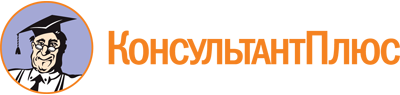 Постановление Правительства ЯО от 31.12.2013 N 1793-п
(ред. от 24.10.2023)
"О комиссиях по делам несовершеннолетних и защите их прав в Ярославской области и признании утратившими силу отдельных постановлений Правительства области"Документ предоставлен КонсультантПлюс

www.consultant.ru

Дата сохранения: 21.11.2023
 Список изменяющих документов(в ред. Постановлений Правительства ЯО от 21.02.2014 N 138-п,от 07.05.2014 N 422-п, от 17.07.2014 N 689-п, от 24.10.2014 N 1078-п,от 18.12.2014 N 1334-п, от 02.02.2015 N 78-п, от 08.04.2015 N 390-п,от 20.08.2015 N 925-п, от 05.10.2015 N 1082-п, от 18.12.2015 N 1361-п,от 19.02.2016 N 165-п, от 18.04.2016 N 445-п, от 24.06.2016 N 745-п,от 20.10.2016 N 1101-п, от 28.12.2016 N 1350-п, от 11.04.2017 N 300-п,от 02.08.2017 N 624-п, от 31.10.2017 N 819-п, от 20.02.2018 N 90-п,от 05.06.2018 N 426-п, от 17.07.2018 N 525-п, от 08.11.2018 N 814-п,от 18.12.2018 N 929-п, от 13.03.2019 N 173-п, от 24.04.2019 N 314-п,от 22.08.2019 N 615-п, от 16.12.2019 N 888-п, от 05.03.2020 N 191-п,от 28.09.2020 N 775-п, от 10.12.2020 N 957-п, от 25.03.2021 N 143-п,от 22.07.2021 N 485-п, от 23.11.2021 N 801-п, от 24.02.2022 N 104-п,от 10.06.2022 N 445-п, от 26.08.2022 N 719-п, от 18.01.2023 N 29-п,от 14.04.2023 N 365-п, от 16.05.2023 N 459-п, от 04.08.2023 N 748-п,от 24.10.2023 N 1082-п)Список изменяющих документов(в ред. Постановлений Правительства ЯО от 21.02.2014 N 138-п,от 07.05.2014 N 422-п, от 17.07.2014 N 689-п, от 24.10.2014 N 1078-п,от 18.12.2014 N 1334-п, от 08.04.2015 N 390-п, от 05.10.2015 N 1082-п,от 18.12.2015 N 1361-п, от 19.02.2016 N 165-п, от 18.04.2016 N 445-п,от 24.06.2016 N 745-п, от 20.10.2016 N 1101-п, от 28.12.2016 N 1350-п,от 11.04.2017 N 300-п, от 02.08.2017 N 624-п, от 20.02.2018 N 90-п,от 05.06.2018 N 426-п, от 17.07.2018 N 525-п, от 08.11.2018 N 814-п,от 18.12.2018 N 929-п, от 13.03.2019 N 173-п, от 24.04.2019 N 314-п,от 22.08.2019 N 615-п, от 16.12.2019 N 888-п, от 05.03.2020 N 191-п,от 28.09.2020 N 775-п, от 10.12.2020 N 957-п, от 25.03.2021 N 143-п,от 22.07.2021 N 485-п, от 23.11.2021 N 801-п, от 24.02.2022 N 104-п,от 10.06.2022 N 445-п, от 18.01.2023 N 29-п, от 14.04.2023 N 365-п,от 16.05.2023 N 459-п, от 04.08.2023 N 748-п, от 24.10.2023 N 1082-п)Список изменяющих документов(в ред. Постановлений Правительства ЯО от 07.05.2014 N 422-п,от 17.07.2014 N 689-п, от 24.10.2014 N 1078-п, от 18.12.2014 N 1334-п,от 02.02.2015 N 78-п, от 08.04.2015 N 390-п, от 20.08.2015 N 925-п,от 05.10.2015 N 1082-п, от 18.12.2015 N 1361-п, от 19.02.2016 N 165-п,от 24.06.2016 N 745-п, от 20.10.2016 N 1101-п, от 28.12.2016 N 1350-п,от 11.04.2017 N 300-п, от 02.08.2017 N 624-п, от 31.10.2017 N 819-п,от 20.02.2018 N 90-п, от 05.06.2018 N 426-п, от 17.07.2018 N 525-п,от 08.11.2018 N 814-п, от 18.12.2018 N 929-п, от 13.03.2019 N 173-п,от 24.04.2019 N 314-п, от 22.08.2019 N 615-п, от 16.12.2019 N 888-п,от 05.03.2020 N 191-п, от 28.09.2020 N 775-п, от 10.12.2020 N 957-п,от 25.03.2021 N 143-п, от 22.07.2021 N 485-п, от 23.11.2021 N 801-п,от 24.02.2022 N 104-п, от 10.06.2022 N 445-п, от 26.08.2022 N 719-п,от 18.01.2023 N 29-п, от 14.04.2023 N 365-п, от 16.05.2023 N 459-п,от 04.08.2023 N 748-п, от 24.10.2023 N 1082-п)